В номере:                                                         Извещение Администрация муниципального образования «Муниципальный округ Якшур-Бодьинский район Удмуртской Республики» извещает о возможности предоставления земельных участков в аренду:из земель населенных пунктов в соответствии со ст. 39.15 Земельного кодекса Российской Федерации, в том числе:- земельный участок с кадастровым номером 18:24:074001:ЗУ1, расположенный по адресу: Удмуртская Республика, Якшур-Бодьинский район, с. Маяк, площадью 1647 кв.м, с разрешенным использованием: Для ведения личного подсобного хозяйства (приусадебный земельный участок)  (код 2.2). Доступ к образуемому земельному участку осуществляется посредством земельного участка с кадастровым номером 18:24:074001:39;- земельный участок с кадастровым номером 18:08:018001:103, расположенный по адресу: Удмуртская Республика, Якшур-Бодьинский район, д. Новая Вожойка, ул. Центральная, д. 19, площадью 1140 кв.м, с разрешенным использованием: Для индивидуального жилищного строительства (код 2.1);Заявления о намерении участвовать в аукционе на право заключения договора аренды земельного участка направляются в течение 30 дней со дня опубликования настоящего извещения по адресу: Удмуртская Республика, Якшур-Бодьинский район, с. Якшур-Бодья, ул. Пушиной, д. 69, каб. 38, тел. 8(34162) 4-17-48, лично или посредством почтовой связи на бумажном носителе. Приемные дни с 8.00 до 16.12, обеденный перерыв с 12.00 до 13.00 по местному времени. Дата окончания приема заявлений 11 января 2024 года.Извещение        Администрация муниципального образования «Муниципальный округ Якшур-Бодьинский район Удмуртской Республики» информирует о сформированном в счет невостребованных земельных долей земельного участка с кадастровым номером 18:24:000000:2951, площадью 2236200 кв.м, по адресу: Удмуртская Республика, Якшур-Бодьинский район (территория колхоза «Нива». Категория земель: Земли сельскохозяйственного назначения. Вид разрешенного использования: сельскохозяйственное производство. Дата государственной регистрации права муниципальной собственности на земельный участок- 05.12.2023 г. Кадастровая стоимость земли 5 501 052,00 (Пять миллионов пятьсот одна тысяча пятьдесят два) рубля 00 копеек.       В соответствии с п.5.1. ст.10 Федерального закона от 24 июля 2002г. № 101- ФЗ «Об обороте земель сельскохозяйственного назначения» вышеуказанный земельный участок может быть передан использующим сельскохозяйственной организации или крестьянскому (фермерскому) хозяйству в собственность или аренду без проведения торгов в случае, если сельскохозяйственная организация или крестьянское (фермерское) хозяйство обратятся в с заявлением о заключении договора купли-продажи или договора аренды земельного участка в течение шести месяцев с момента государственной регистрации права муниципальной собственности на  земельный участок. При этом цена такого земельного участка устанавливается в размере не более 15 процентов его кадастровой стоимости, а арендная плата — в размере 0,3 процента его кадастровой стоимости.       Для заключения договора купли-продажи, или договора аренды необходимо обратиться  по 13.06.2024 года с заявлением  в Администрация муниципального образования «Муниципальный округ Якшур-Бодьинский район Удмуртской Республики» по адресу: Удмуртская Республика, Якшур-Бодьинский район, с Якшур-Бодья, ул. Пушиной, д. 69, каб. 38, телефон 8 (34162) 4-17-48.                                                    Извещение            Администрация муниципального образования «Муниципальный округ Якшур-Бодьинский район Удмуртской Республики» информирует о сформированном в счет невостребованных земельных долей земельного участка с кадастровым номером 18:24:000000:2950, площадью 2175000 кв.м, по адресу: Удмуртская Республика, Якшур-Бодьинский район (территория колхоза «Рассвет». Категория земель: Земли сельскохозяйственного назначения. Вид разрешенного использования: для сельскохозяйственного производства. Дата государственной регистрации права муниципальной собственности на земельный участок- 04.12.2023 г. Кадастровая стоимость земли 5 350 500,00 (Пять миллионов триста пятьдесят тысяч пятьсот) рублей 00 копеек.         В соответствии с п.5.1. ст.10 Федерального закона от 24 июля 2002г. № 101- ФЗ «Об обороте земель сельскохозяйственного назначения» вышеуказанный земельный участок может быть передан использующим сельскохозяйственной организации или крестьянскому (фермерскому) хозяйству в собственность или аренду без проведения торгов в случае, если сельскохозяйственная организация или крестьянское (фермерское) хозяйство обратятся в с заявлением о заключении договора купли-продажи или договора аренды земельного участка в течение шести месяцев с момента государственной регистрации права муниципальной собственности на  земельный участок. При этом цена такого земельного участка устанавливается в размере не более 15 процентов его кадастровой стоимости, а арендная плата — в размере 0,3 процента его кадастровой стоимости.         Для заключения договора купли-продажи, или договора аренды необходимо обратиться по 13.06.2024 года с заявлением в Администрация муниципального образования «Муниципальный округ Якшур-Бодьинский район Удмуртской Республики» по адресу: Удмуртская Республика, Якшур-Бодьинский район, с Якшур-Бодья, ул. Пушиной, д. 69, каб. 38, телефон 8 (34162) 4-17-48.П О С Т А Н О В Л Е Н И Е   от  « 08 »  декабря 2023 года                                            № 2007с. Якшур-БодьяОб утверждении Административного регламента Администрации муниципального образования «Муниципальный округ Якшур-Бодьинский район Удмуртской Республики» по предоставлению муниципальной услуги «Прием заявлений, документов, а также признание граждан нуждающимися в жилых помещениях в целях предоставления мер государственной поддержки в улучшении жилищных условий»В соответствии с Федеральным законом от 27.07.2010 года № 210-ФЗ «Об организации предоставления государственных и муниципальных услуг», постановлением Администрации муниципального образования «Муниципальный округ Якшур-Бодьинский район Удмуртской Республики» от 24.01.2022 года № 50 «Об утверждении Порядков разработки и утверждения административных регламентов предоставления муниципальных услуг, предоставляемых Администрацией муниципального образования «Муниципальный округ Якшур-Бодьинский район Удмуртской Республики»», руководствуясь статьями  30, 32, частью 4 статьи 38 Устава муниципального образования «Муниципальный округ Якшур-Бодьинский район Удмуртской Республики», Администрация муниципального образования «Муниципальный округ Якшур-Бодьинский район Удмуртской Республики»  ПОСТАНОВЛЯЕТ:1. Утвердить прилагаемый Административный регламент Администрации муниципального образования «Муниципальный округ Якшур-Бодьинский район Удмуртской Республики» по  предоставлению муниципальной услуги «Прием заявлений, документов, а также признание граждан нуждающимися в жилых помещениях в целях предоставления мер государственной поддержки в улучшении жилищных условий».2.  Признать утратившими силу:1) постановление Администрации муниципального образования «Якшур-Бодьинский район» от 16.02.2021 года № 180 «Об утверждении Административного регламента Администрации муниципального образования  «Якшур-Бодьинский район» по предоставлению муниципальной услуги «Прием заявлений, документов, а также признание граждан нуждающимися в жилых помещениях в целях предоставления мер государственной поддержки в улучшении жилищных условий»;2) постановление Администрации муниципального образования «Якшур-Бодьинский район» от 31.05.2021 года № 634 «О внесении изменений в Административный регламент Администрации муниципального образования «Якшур-Бодьинский район» по предоставлению муниципальной услуги «Прием заявлений, документов, а также признание граждан нуждающимися в жилых помещениях в целях предоставления мер государственной поддержки в улучшении жилищных условий».3.  Опубликовать настоящее постановление в Вестнике правовых актов муниципального образования «Муниципальный округ Якшур-Бодьинский район Удмуртской Республики» и разместить на официальном сайте муниципального образования «Муниципальный округ Якшур-Бодьинский район Удмуртской Республики» с информационно-телекоммуникационной сети «Интернет».4. Настоящее постановление вступает в силу с момента его официального опубликования.Глава муниципального образования«Муниципальный округ Якшур-Бодьинский район Удмуртской Республики»                                                                                А.В. ЛеконцевЗаева Софья Сергеевна8(34162)4-17-48                                                                                                                                      Приложение УТВЕРЖДЕНО постановлением Администрации муниципального образования «Муниципальный округ Якшур-Бодьинский район Удмуртской Республики»»                                                                                            от  «08»  декабря  2023 года № 2007        Административный регламентАдминистрации муниципального образования «Муниципальный округ Якшур-Бодьинский район Удмуртской Республики» по  предоставлению муниципальной услуги «Прием заявлений, документов, а также признание граждан нуждающимися в жилых помещениях в целях предоставления мер государственной поддержки в улучшении жилищных условий»1. Общие положенияПредмет регулирования Административного регламента1.1. Настоящий Административный регламент Администрации муниципального образования «Муниципальный округ Якшур-Бодьинский район Удмуртской Республики» по предоставлению муниципальной услуги  «Прием заявлений, документов, а также признание граждан нуждающимися в жилых помещениях в целях предоставления мер государственной поддержки» (далее – Административный регламент, муниципальная услуга соответственно) разработан в целях повышения качества предоставления и доступности муниципальной услуги, создания комфортных условий для получения муниципальной услуги.Административный регламент определяет порядок, сроки и последовательность действий (административных процедур) при исполнении муниципальной услуги.Описание заявителей 1.2. В качестве лиц, имеющих право на предоставление мер государственной поддержки в улучшении жилищных условий, могут быть признаны граждане Российской Федерации, проживающие в Якшур-Бодьинском районе, соответствующие основаниям признания граждан нуждающимися в жилых помещениях, установленным статьей 51 Жилищного кодекса Российской Федерации, имеющие обеспеченность общей площадью занимаемого жилого помещения на одного человека не более учетной нормы, имеющие статус многодетной семьи и молодой семьи, если возраст супругов либо одинокого родителя не превышает не превышает 35 полных лет (не достиг 36 лет).Заявителем также может выступать представитель заявителя (лицо, действующее на основании доверенности).Порядок информирования о предоставлении муниципальной услуги1.3. Порядок получения информации заявителями по вопросам предоставления муниципальной услуги.Информирование о ходе исполнения муниципальной услуги осуществляется должностными лицами и специалистами  Отдела по имущественным отношениям Управления по строительству, имущественным отношениям и жилищно-коммунальному хозяйству  Администрации муниципального образования «Муниципальный округ Якшур-Бодьинский район Удмуртской Республики» (далее – Отдел по имущественным отношениям) при личном контакте с заявителями с использованием средств почтовой, телефонной связи, посредством электронной почты, федеральной государственной информационной системы «Единый портал государственных и муниципальных услуг (функций)» (далее - ЕПГУ) и государственной информационной системы Удмуртской Республики «Портал государственных и муниципальных услуг (функций)» (далее – РПГУ).В случае поступления от заявителя запроса на получение письменной консультации  должностные лица, специалисты  Отдела по имущественным отношениям (далее – Должностные лица) обязаны ответить на него в течение 7 календарных дней со дня регистрации запроса. Ответы на письменные обращения направляются в письменном  виде и содержат: ответы на поставленные вопросы, фамилию, инициалы и номер телефона исполнителя.Основными требованиями к информированию заявителей являются:- достоверность предоставляемой информации;- четкость в изложении информации;- полнота информирования;- удобство и доступность получения информации;- оперативность предоставления информации.Консультации (справки) по вопросам предоставления муниципальной услуги оказываются (выдаются) Должностными лицами.Консультации предоставляются по следующим вопросам:- информация о месте нахождения  Отдела по имущественным отношениям;- о требованиях, предъявляемых для предоставления муниципальной услуги;- о времени приема и выдачи документов;- о сроке исполнения муниципальной услуги;- о порядке обжалования действий (бездействия) и решений, осуществляемых и принимаемых в ходе исполнения муниципальной услуги.Консультации предоставляются при личном обращении, обращений посредством телефонной связи или электронной связи.При ответе на телефонные звонки и устные обращения заявителей, Должностные лица подробно и в вежливой форме информируют обратившихся по интересующим их вопросам. Ответ на телефонный звонок должен начинаться с информации о наименовании органа (учреждения), в который позвонил заявитель.1.4. Порядок, форма и место размещения информации по вопросам предоставления муниципальной услуги.Информация о месте нахождения и графике работы Отдела по имущественным отношениям, о порядке предоставления муниципальной услуги предоставляется с использованием средств телефонной связи, электронного информирования, средств массовой информации, а также непосредственно в  Отделе по имущественным отношениям. Сведения о местонахождении, контактных (справочных) телефонах, интернет-адресе, адресе электронной почты, графике работы Отдела по имущественным отношениям размещаются в информационно-телекоммуникационной сети «Интернет» на официальном сайте муниципального образования «Муниципальный округ Якшур-Бодьинский район Удмуртской Республики».В информационно-телекоммуникационной сети «Интернет» на официальном сайте муниципального образования «Муниципальный округ Якшур-Бодьинский район Удмуртской Республики» размещаются следующие материалы:- извлечения из законодательных, иных нормативных правовых актов, в том числе муниципальных правовых актов, содержащих нормы, регулирующие деятельность по предоставлению муниципальной услуги;- текст настоящего Административного регламента с приложениями;- образец заявления о предоставлении муниципальной услуги;- график приема заявителей;- порядок информирования о ходе предоставления муниципальной услуги, порядок получения консультаций.Информация по вопросам предоставления муниципальной услуги размещается на ЕПГУ и РПГУ.1.5. Порядок, форма, место размещения и способы получения справочной информации, в том числе на стендах в местах предоставления муниципальной услуги и в многофункциональном центре предоставления государственных и муниципальных услуг.На информационных стендах в местах предоставления муниципальной услуги размещается следующая информация:- извлечения из настоящего Административного регламента с приложениями (полная версия в информационно-телекоммуникационной сети «Интернет» на официальном сайте муниципального образования «Муниципальный округ Якшур-Бодьинский район Удмуртской Республики»);- месторасположение, график (режим) работы, номера телефонов, адреса официальных сайтов и электронной почты органов, в которых заявители могут получить документы, необходимые для предоставления муниципальной услуги;- перечни документов, необходимых для предоставления муниципальной услуги, и требования, предъявляемые  к этим документам;- порядок обжалования решения, действий или бездействия должностных лиц, предоставляющих муниципальную услугу;- основания отказа в предоставлении  муниципальной услуги;- основания приостановления предоставления муниципальной услуги;- порядок информирования о ходе предоставления муниципальной услуги;- порядок получения консультаций;- образцы оформления документов, необходимых для предоставления муниципальной услуги, и требования к ним.1.6. Информирование по вопросам предоставления муниципальной услуги также может осуществляться в Многофункциональных центрах предоставления государственных и муниципальных услуг  (далее – многофункциональный центр), если это предусмотрено соглашением о взаимодействии.1.7. На информационных стендах в многофункциональных центрах размещается следующая информация о предоставлении муниципальной услуги в многофункциональном центре:- сроки предоставления муниципальной услуги;- размеры государственной пошлины и иных платежей, взимаемых с заявителя при предоставлении муниципальной услуги, порядок их уплаты заявителем;- сведения о дополнительных (сопутствующих) услугах, а также об услугах, необходимых и обязательных для предоставления муниципальной услуги, размерах и порядке их оплаты;- порядок обжалования действий (бездействия), а также решений уполномоченных органов, муниципальных служащих, многофункциональных центров, работников многофункциональных центров;- информация о предусмотренной законодательством Российской Федерации ответственности должностных лиц уполномоченных органов, предоставляющих муниципальные услуги, работников многофункционального центра за нарушение порядка предоставления муниципальных услуг;- информация о порядке возмещения вреда, причиненного заявителю в результате ненадлежащего исполнения либо неисполнения многофункциональным центром или его работниками обязанностей, предусмотренных законодательством Российской Федерации;- место нахождения и графики работы многофункциональных центров, действующих на территории Удмуртской Республики;- информация по вопросам участия граждан в оценке качества предоставления муниципальных услуг.1.8. На официальном сайте многофункционального центра (www.mfcur.ru) размещается следующая информация о предоставлении муниципальной услуги:- места нахождения и графики работы многофункциональных центров;- контактная информация многофункциональных центров;- перечень государственных и муниципальных услуг, предоставляемых в многофункциональных центрах;- информация по вопросам участия граждан в оценке качества предоставления муниципальных услуг.1.9. При предоставлении муниципальной услуги работник многофункционального центра информирует заявителя о возможности и способах его участия в оценке качества предоставленной муниципальной услуги.Справочная информация   и информация о месте нахождения и графике работы многофункционального центра размещена в информационно-телекоммуникационной сети «Интернет» на официальном сайте муниципального образования «Муниципальный округ Якшур-Бодьинский район Удмуртской Республики», на ЕПГУ и РПГУ.2. Стандарт предоставления муниципальной услуги Наименование муниципальной услуги2.1. Наименование муниципальной услуги - Прием заявлений, документов, а также признание граждан нуждающимися в жилых помещениях в целях предоставления мер государственной поддержки в улучшении жилищных условий.Наименование органа местного самоуправления, непосредственно предоставляющего муниципальную услугу2.2. Орган местного самоуправления, предоставляющий муниципальную услугу, – Администрация муниципального образования «Муниципальный округ Якшур-Бодьинский район Удмуртской Республики» (далее -  Администрация района).2.3. В процессе предоставления муниципальной услуги Администрация района осуществляет межведомственное взаимодействие с:- Филиалом Публично-правовой компании «Роскадастр» по Удмуртской Республике; Управлением Федеральной службы государственной регистрации, кадастра и картографии по Удмуртской Республике;   Миграционным пунктом  ОМВД России «Якшур-Бодьинский»; БУ УР «ЦКО БТИ»; Архивным сектором Управления муниципальной службы и делопроизводства Администрации района; органами местного самоуправления.2.4. В соответствии с пунктом 3 части 1 статьи 7 Федерального закона от 27.07.2010  года  № 210-ФЗ «Об организации предоставления государственных и муниципальных услуг» Администрация района или многофункциональный центр не вправе требовать от заявителя (представителя заявителя) осуществления действий, в том числе согласований, необходимых для получения муниципальной услуги и связанных с обращением в иные муниципальные органы, организации, за исключением получения услуг и получения документов и информации, предоставляемых в результате предоставления таких услуг,  включенных в перечни, указанные в части 1 статьи 9 указанного Федерального закона.Результат предоставления муниципальной услуги2.5. Результатом  предоставления муниципальной услуги является:1) выдача заявителю постановления   Администрации  района о признании нуждающимся в жилых помещениях в целях предоставления мер государственной поддержки в улучшении жилищных условий;2) отказ в предоставлении муниципальной услуги.2.6. Юридические факты, которыми заканчивается предоставление муниципальной услуги:1) выдача заявителю постановления Администрации района о признании нуждающимся в жилых помещениях в целях предоставления мер государственной поддержки в улучшении жилищных условий;2) отказ в предоставлении муниципальной услуги.2.7. Письменный ответ, содержащий результат предоставления муниципальной услуги, заявитель (его представитель) может получить:- при личном обращении в Администрацию района;- через ЕПГУ и РПГУ (в случае обращения заявителя за получением муниципальной услуги посредством ЕПГУ и РПГУ);- в многофункциональном центре; - посредством почтового отправления.В случае если заявитель не указал в заявлении способ получения результата предоставления муниципальной услуги, результат предоставления муниципальной услуги  направляется заявителю почтовым отправлением  по адресу, указанному в заявлении.2.8. Срок хранения не востребованных заявителем документов составляет 30 календарных дней. По истечении указанного срока документы направляются заявителю заказным почтовым отправлением с уведомлением о вручении на почтовый адрес, указанный в заявлении.Срок предоставления муниципальной услуги2.9. Срок предоставления муниципальной услуги составляет 30 рабочих дней со дня подачи заявления о предоставлении услуги с приложением документов, предусмотренных пунктом 2.14 настоящего Административного регламента.2.9.1. Сроки прохождения административных процедур при предоставлении муниципальной услуги составляют:1) прием, первичная обработка, регистрация заявления и прилагаемых к нему документов, и направление их должностному лицу для определения исполнителя муниципальной услуги – 2 рабочих дня;2) рассмотрение поступившего заявления и документов, направление межведомственных запросов в органы и организации, участвующие в предоставлении муниципальной услуги, – 4 рабочих дня;3) принятие решения о признании заявителя  нуждающимся в жилых помещениях в целях предоставления мер государственной поддержки в улучшении жилищных условий либо об отказе в признании заявителя  нуждающимся в жилых помещениях в целях предоставления мер государственной поддержки в улучшении жилищных условий - 21 рабочий день;4) уведомление заявителя о принятом решении и выдача (отправление) ему соответствующих документов – 3 рабочих дня.2.10. Информация по предоставлению муниципальной услуги по электронной почте предоставляется в режиме вопросов-ответов в течение 3 рабочих дней со дня получения запроса от заявителя.Срок предоставления муниципальной услуги в многофункциональном центре исчисляется с даты приема заявления и документов, необходимых для предоставления муниципальной услуги, которые указаны в пункте 2.14 настоящего Административного регламента, многофункциональным центром. 2.11. Приостановление предоставления муниципальной услуги не предусмотрено.Нормативные правовые акты, регулирующие предоставление муниципальной услуги2.12. Предоставление муниципальной услуги осуществляется в соответствии с:- Конституцией Российской Федерации;- Жилищным кодексом Российской Федерации;- Федеральным законом от 06.10.2003 года № 131-ФЗ «Об общих принципах организации местного самоуправления в Российской Федерации»;- Федеральным законом от 02.05.2006 года № 59-ФЗ «О порядке рассмотрения обращений граждан Российской Федерации»;- Конституцией Удмуртской Республики;- Законом Удмуртской Республики от 19.10.2005 года № 58-РЗ «О порядке ведения органами местного самоуправления учета граждан нуждающихся в жилых помещениях, предоставляемых по договорам социального найма»;- постановлением Правительства Удмуртской Республики от 20.11. 2006 года  № 127 «О реализации Закона Удмуртской Республики от 05.05.2006 года № 13-РЗ «О мерах по социальной поддержке многодетных семей»;-  постановлением Правительства Удмуртской Республики от 12.08.2013 года № 369 «О мерах по улучшению жилищных условий многодетных семей за счет средств бюджета Удмуртской Республики»;- решением Якшур-Бодьинского районного Совета депутатов от 14.09.2005 года  № 351/14 «Об установлении учетной нормы предоставления жилья»;- Уставом муниципального образования «Муниципальный округ Якшур-Бодьинский район Удмуртской Республики»;- настоящим Административным регламентом.2.13. Перечень нормативных правовых актов, регулирующих предоставление муниципальной услуги, размещен в информационно-телекоммуникационной сети «Интернет» на официальном сайте муниципального образования «Муниципальный округ Якшур-Бодьинский район Удмуртской Республики», на ЕПГУ и РПГУ.Исчерпывающий перечень документов, необходимых в соответствии с законодательными и иными нормативными правовыми актами для предоставления муниципальной услуги2.14. Для получения муниципальной услуги заявитель предоставляет заявление о признании нуждающимся в жилых помещениях в целях предоставления мер государственной поддержки в улучшении жилищных условий по форме согласно Приложению 1 к настоящему Административному регламенту. К указанному заявлению прилагаются:1) паспорт гражданина Российской Федерации или временное удостоверение личности гражданина Российской Федерации, выдаваемое на период оформления паспорта в порядке, утверждаемом уполномоченным федеральным органом исполнительной власти (для гражданина и членов его семьи, достигших  возраста 14 лет);2) свидетельство о заключении брака;3) свидетельство о рождении ребенка, свидетельство об установлении отцовства в отношении ребенка;4) свидетельство об усыновлении (удочерении) ребенка;5) документы, подтверждающие регистрацию по месту жительства гражданина и членов его семьи;6) документы, подтверждающие технические характеристики жилого помещения, занимаемого гражданином и членами его семьи;7) документы, подтверждающие тяжелую форму хронического заболевания (в соответствии с перечнем, утвержденным уполномоченным Правительством Российской Федерации федеральным органом исполнительной власти) гражданина и (или) членов его семьи, при которой совместное проживание с ними в одной квартире невозможно;8) сведения из органов (организаций), осуществлявших государственную регистрацию прав на объекты недвижимости, права на которые не зарегистрированы в Едином государственном реестре недвижимости, в отношении гражданина и всех членов его семьи о наличии (отсутствии) в собственности жилых помещений;9) копия удостоверения многодетного родителя (опекуна, попечителя) (при наличии);10) копия договора о передаче ребенка в приемную семью (при наличии);11) документы, подтверждающие право пользования жилым помещением, занимаемым гражданином и членами его семьи;12) сведения из Единого государственного реестра недвижимости на занимаемое жилое помещение и сведения из Единого государственного реестра недвижимости в отношении заявителя и (или) членов его семьи о правах на жилые помещения за последние пять лет;13) решение комиссии, созданной органом местного самоуправления в Удмуртской Республике в соответствии с постановлением Правительства Российской Федерации от 28.01.2006 года № 47 «Об утверждении Положения о признании помещения жилым помещением, жилого помещения непригодным для проживания, многоквартирного дома аварийным и подлежащим сносу или реконструкции, садового дома жилым домом и жилого дома садовым домом», о признании жилого помещения непригодным для проживания или многоквартирного дома аварийным и подлежащим сносу (для граждан, проживающих в жилом помещении, признанном непригодным для проживания, или проживающих в многоквартирном доме, признанном аварийным и подлежащим сносу);14) согласие на обработку персональных данных членов семьи заявителя согласно приложения № 2 к настоящему Административному регламенту.2.14.1. Документы, указанные в подпункте 7  пункта 2.14 настоящего Административного регламента заявитель (законный представитель) вправе представить в составе документов, прилагаемых к заявлению, по собственной инициативе.В случае непредставления заявителем (представителем заявителя) документов, указанных в подпункте 7 пункта 2.14 настоящего Административного регламента, Администрация района запрашивает их в государственных органах и органах местного самоуправления либо в подведомственных государственных органам или органам местного самоуправления организациях, в распоряжении которых находятся соответствующие документы.2.15. В соответствии с Федеральным законом от 27.07.2010 года № 210-ФЗ «Об организации предоставления государственных и муниципальных услуг» (далее – Федеральный закон № 210-ФЗ) предусмотрена подача заявления с приложением документов, указанных в пункте 2.14 настоящего Административного регламента, путем направления их в адрес Администрации района посредством факсимильной связи, или с использованием ЕПГУ (РПГУ), для их рассмотрения в соответствии с настоящим Административным регламентом.2.16. Запрещается требовать от заявителя:- представления документов и информации или осуществления действий, представление или осуществление которых не предусмотрено нормативными правовыми актами, регулирующими отношения, возникающие в связи с предоставлением муниципальной услуги;- представления документов и информации, в том числе подтверждающих внесение заявителем платы за предоставление муниципальной услуги, которые находятся в распоряжении органов, предоставляющих муниципальные услуги, иных государственных органов, органов местного самоуправления, либо подведомственных государственным органам или органам местного самоуправления организаций, участвующих в предоставлении муниципальных услуг, в соответствии с нормативными правовыми актами Российской Федерации, нормативными правовыми актами Удмуртской Республики, муниципальными правовыми актами, за исключением документов, включенных в определенный частью 6 статьи 7 Федерального закона № 210-ФЗ перечень документов. Заявитель вправе представить указанные документы и информацию в орган, предоставляющий муниципальную услугу по собственной инициативе;- представления документов и информации, отсутствие и (или) недостоверность которых не указывались при первоначальном отказе в приеме документов, необходимых для предоставления муниципальной услуги, либо в предоставлении муниципальной услуги, за исключением следующих случаев:- изменения требований нормативных правовых актов, касающихся предоставления муниципальной услуги, после первоначальной подачи заявления о предоставлении муниципальной услуги;- наличия ошибок в заявлении о предоставлении муниципальной услуги и документах, поданных заявителем после первоначального отказа в приеме документов, необходимых для предоставления муниципальной услуги, либо в предоставлении муниципальной услуги и не включенных в представленный ранее комплект документов;- истечение срока действия документов или изменение информации после первоначального отказа в приеме документов, необходимых для предоставления муниципальной услуги, либо в предоставлении муниципальной услуги;- выявление документально подтвержденного факта (признаков) ошибочного или противоправного действия (бездействия) должностного лица Администрации района, предоставляющего муниципальную услугу, муниципального служащего, работника многофункционального центра предоставления государственных и муниципальных услуг, работника организации, предусмотренной частью 1.1. статьи 16 Федерального закона № 210-ФЗ, при первоначальном отказе в приеме документов, необходимых для предоставления муниципальной услуги, либо в предоставлении муниципальной услуги, о чем в письменном виде за подписью Главы муниципального образования «Муниципальный округ Якшур-Бодьинский район Удмуртской Республики», руководителя многофункционального центра при первоначальном отказе в приеме документов, необходимых для предоставления муниципальной услуги, уведомляется заявитель, а также приносятся извинения за доставленные неудобства.Исчерпывающий перечень оснований для отказа в приеме документов, необходимых для предоставления муниципальной услуги 2.17. Основаниями для отказа в приёме документов, необходимых для предоставления муниципальной услуги, являются:1) обращение неправомочного лица;2) отсутствие или неполный перечень документов, указанных в пункте 2.14 настоящего Административного регламента;3) оформление заявления о признании гражданина нуждающимся в жилых помещениях в целях предоставления мер государственной поддержки в улучшении жилищных условий с нарушением формы, предусмотренной Приложением 1 к настоящему Административному регламенту;4) текст заявления не поддается прочтению, а также наличие фактических ошибок в указанных заявителем персональных данных.2.18. Администрация района обязана незамедлительно проинформировать заявителя о принятом решении с указанием оснований принятия данного решения.В случае подачи заявления с ЕПГУ (РПГУ), информирование заявителя о принятом решении происходит через личный кабинет заявителя на ЕПГУ (РПГУ).Исчерпывающий перечень оснований для приостановления предоставления муниципальной услуги или отказа в предоставлении муниципальной услуги2.19. Основания для приостановления предоставления муниципальной услуги отсутствуют.2.20. Заявитель получает отказ в предоставлении муниципальной услуги в следующих случаях:1) не представлены предусмотренные пунктом 2.14  настоящего Административного регламента документы, обязанность по представлению которых возложена на заявителя;2) представлены документы, которые не подтверждают право соответствующих граждан состоять на учете в качестве нуждающихся в жилых помещениях в целях предоставления мер государственной поддержки в улучшении жилищных условий;3) не истек предусмотренный статьей 53 Жилищного кодекса РФ срок.Приведенный в настоящем пункте перечень оснований для отказа в предоставлении муниципальной услуги является исчерпывающим.Перечень услуг, которые являются необходимыми и обязательными для предоставления муниципальной услуги, в том числе сведения о документе (документах), выдаваемом (выдаваемых) организациями, участвующими в предоставлении муниципальной услуги2.21. Услуги, которые являются необходимыми и обязательными для предоставления муниципальной услуги законодательством Российской Федерации и законодательством Удмуртской Республики, не предусмотрены. Размер государственной пошлины или платы, взимаемой с заявителя при предоставлении муниципальной услуги, и способы ее взимания в случаях, предусмотренных федеральными законами, принимаемыми в соответствии с ними иными нормативными правовыми актами Российской Федерации, нормативными правовыми актами Удмуртской Республики, муниципальными правовыми актами2.22. Предоставление муниципальной услуги осуществляется на безвозмездной основе.Порядок, размер и основания взимания платы за предоставление услуг, которые являются необходимыми и обязательными для предоставления муниципальной услуги, включая информацию о методике расчета размера такой платы2.23. Плата за предоставление услуг, которые являются необходимыми и обязательными для предоставления муниципальной услуги, не взимается в связи с отсутствием таких услуг.Максимальный срок ожидания в очереди при подаче  запроса о предоставлении муниципальной услуги и при получении результата предоставления муниципальной услуги2.24. Максимальное время ожидания в очереди при подаче заявления составляет 15 минут. Время приема документов от одного заявителя устанавливается до 15 минут.Максимальное время ожидания в очереди при получении результата предоставления муниципальной услуги составляет 15 минут; максимальная продолжительность приема у специалиста, осуществляющего выдачу документов, составляет 10 минут.Срок регистрации запроса заявителя о предоставлении муниципальной услуги2.25. Срок регистрации заявления гражданина о предоставлении муниципальной услуги должен составлять не более 3 рабочих дней.Заявления, поступившие по информационно-телекоммуникационной сети «Интернет» через ЕПГУ и РПГУ или электронную почту, также регистрируются в журнале регистрации заявлений в течение 1 рабочего дня с даты их поступления. В случае поступления заявления после 17.00 часов, заявление должно быть зарегистрировано в течение следующего рабочего дня. Требования к помещениям, в которых предоставляется муниципальная услуга, к залу ожидания, местам для заполнения запросов (заявлений) о предоставлении муниципальной услуги, информационным стендам с образцами их заполнения и перечнем документов, необходимых для предоставления муниципальной услуги, в том числе к обеспечению доступности для инвалидов указанных объектов в соответствии с законодательством Российской Федерации о социальной защите инвалидов2.26. Помещения для предоставления муниципальной услуги должны соответствовать санитарно-эпидемиологическим правилам и нормативам. Помещения оборудуются противопожарной системой, средствами пожаротушения, системой оповещения о возникновении чрезвычайных ситуаций.2.27. Информационные стенды в местах ожидания предоставления муниципальной услуги должны содержать следующую информацию:- порядок предоставления муниципальной услуги;- перечень документов, необходимых для предоставления муниципальной услуги;- основания для отказа в предоставлении муниципальной услуги;- образец заполнения заявления для получения муниципальной услуги;- номера кабинетов, справочные номера телефонов, фамилии, имена, отчества (при наличии) и должности специалистов, уполномоченных предоставлять муниципальную услугу.2.28. Места ожидания предоставления муниципальной услуги должны быть оборудованы: - противопожарной системой и средствами пожаротушения;- информационными стендами;- стульями и столами для возможности оформления документов.Места для ожидания должны соответствовать комфортным условиям для граждан, в том числе инвалидов, использующих кресла-коляски, и оптимальным условиям работы должностных лиц.Места для ожидания должны быть обеспечены стульями. Количество мест ожидания определяется исходя из фактической нагрузки и возможностей для их размещения в здании, но не может составлять менее пяти мест.В местах для ожидания на видном месте должны быть расположены схемы размещения средств пожаротушения и путей эвакуации посетителей и должностных лиц.2.29. Двери в кабинеты для приема заявителей должны быть оборудованы информационными табличками (вывесками) с указанием номера кабинета и наименования структурного подразделения.2.30. Рабочие места Должностных лиц, осуществляющих приём заявлений на предоставление муниципальной услуги и выдачу результата предоставления муниципальной услуги, должны быть оборудованы персональными компьютерами с возможностью доступа к необходимым информационным базам данных, печатающим устройствам, и соответствовать санитарно-эпидемиологическим правилам и нормативам.2.31. На гостевой автостоянке у здания Администрации района предусмотрены парковочные места для заявителей муниципальной услуги, в том числе для парковки специальных автотранспортных средств инвалидов.2.32. Вход в здание Администрации района оборудован информационной табличкой (вывеской) с полным наименованием, кнопкой вызова для обеспечения доступа в здание маломобильных групп населения.2.33. В целях соблюдения прав инвалидов на беспрепятственный доступ к объектам социальной инфраструктуры Администрация  района обеспечивает инвалидам (включая инвалидов, использующих кресла-коляски и собак-проводников):- осуществление приема заявлений и документов, необходимых для предоставления муниципальной услуги, выдачу документов по окончании предоставления услуги и консультирование заявителей в 8 кабинете, расположенном на первом этаже здания Администрации района;- сопровождение инвалидов, имеющих стойкие расстройства функции зрения и самостоятельного передвижения, и оказание им помощи в здании;- надлежащее размещение оборудования и носителей информации, необходимых для обеспечения беспрепятственного доступа инвалидов с учетом ограничений их жизнедеятельности;- допуск собаки-проводника при наличии документа, подтверждающего ее специальное обучение и выдаваемого по форме и в порядке, которые определяются Министерством труда и социальной защиты Российской Федерации;- оказание помощи инвалидам в преодолении барьеров, мешающих получению ими муниципальной услуги наравне с другими лицами.Показатели доступности и качества муниципальной услуги2.34. Показателями доступности муниципальной услуги считаются:- осуществление Должностными лицами консультирования заявителей по вопросам заполнения заявления, получения необходимых согласований и разъяснения нормативно-правовой базы предоставления муниципальной услуги;- возможность получения муниципальной услуги в многофункциональном центре;- возможность получения информации о ходе предоставления муниципальной услуги, в том числе с использованием информационно-коммуникационных технологий.2.35. Показателями качества муниципальной услуги считаются:- уменьшение максимального срока ожидания при подаче заявления о предоставлении  муниципальной услуги и при получении результата предоставления муниципальной услуги;- уменьшение срока регистрации заявления о предоставлении муниципальной услуги;- уменьшение срока рассмотрения заявления о предоставлении муниципальной услуги и сообщения заявителю о результатах рассмотрения.2.36. Показатели доступности и качества муниципальной услуги определяются также количеством взаимодействия заявителя с Должностными лицами Администрации района при предоставлении муниципальной услуги. Иные требования, в том числе учитывающие особенности предоставления муниципальной услуги в многофункциональных центрах предоставления государственных и муниципальных услуг и особенности предоставления муниципальных услуг в электронной форме2.37. Формы заявлений в электронном виде можно получить в информационно-телекоммуникационной сети «Интернет» на официальном сайте муниципального образования «Муниципальный округ Якшур-Бодьинский район Удмуртской Республики», на ЕПГУ и РПГУ.2.38. Обращения в электронной форме по вопросам, связанным с предоставлением муниципальной услуги, направляются на адрес электронной почты Администрации района. В обращении заявитель в обязательном порядке указывает свои фамилию, имя, отчество (последнее - при наличии), наименование юридического лица, адрес электронной почты, если ответ должен быть направлен в форме электронного документа, и почтовый адрес, если ответ должен быть направлен в письменной форме, контактный номер телефона. Ответ на обращение, поступившее в Администрацию района в форме электронного документа, направляется в форме электронного документа по адресу электронной почты, указанному в обращении, или в письменной форме по почтовому адресу, указанному в обращении.  2.39. При предоставлении муниципальной услуги в электронной форме через ЕПГУ и РПГУ (в том числе с использованием инфомата), регистрация, идентификация и авторизация заявителя – физического лица на получение муниципальной услуги осуществляется с использованием федеральной государственной информационной системы «Единая система идентификации и аутентификации в инфраструктуре, обеспечивающей информационно-технологическое взаимодействие информационных систем, используемых для предоставления государственных и муниципальных услуг в электронной форме» на основе логина (СНИЛС) и пароля.2.40. Предоставление муниципальной услуги в многофункциональных центрах осуществляется в соответствии с Федеральным законом № 210-ФЗ, иными нормативными правовыми актами Российской Федерации, нормативными правовыми актами Удмуртской Республики по принципу «одного окна» при условии заключения соглашения о взаимодействии.2.41. Предоставление муниципальной услуги в многофункциональном центре осуществляется после однократного обращения заявителя с соответствующим запросом о предоставлении муниципальной услуги или запросом о предоставлении нескольких муниципальных услуг, предусмотренным в статье 15.1. Федерального закона № 210-ФЗ, а взаимодействие с Администрацией района осуществляется многофункциональным центром без участия заявителя в соответствии с нормативными правовыми актами и соглашением о взаимодействии.2.42. Заявитель вправе обратиться с заявлением о предоставлении муниципальной услуги и документами, необходимыми для предоставления муниципальной услуги, которые указаны в пункте 2.14 настоящего Административного регламента, а также получением результата предоставления муниципальной услуги в любой многофункциональный центр в пределах территории Удмуртской Республики по выбору заявителя независимо от его места жительства, места пребывания (для физических лиц, включая индивидуальных предпринимателей), места нахождения (для юридического лица).2.43. В целях предоставления муниципальной услуги прием заявителей в многофункциональном центре осуществляется по предварительной записи.Запись на прием проводится:с использованием терминала электронной очереди при личном обращении заявителя в многофункциональный центр;посредством обращения в региональный центр телефонного обслуживания населения в Удмуртской Республике по телефону 
8-800-302-00-18;в электронной форме с использованием информационно-телекоммуникационной сети «Интернет» посредством:- официального сайта многофункционального центра www.mfcur.ru;- сервиса «Запись в МФЦ» государственной информационной системы Удмуртской Республики «Портал государственных и муниципальных услуг (функций)» www.uslugi.udmurt.ru и услуги.удмуртия.рф. Заявителю предоставляется возможность записи в любые свободные для приема дату и время в пределах установленного в многофункциональном центре графика приема заявителей, но не более чем на 2 недели вперед.2.44. В многофункциональном центре заявителям обеспечивается возможность оценить доступность и качество предоставления муниципальной услуги с помощью устройств подвижной радиотелефонной связи, с использованием федеральной государственной информационной системы «Единый портал государственных и муниципальных услуг (функций)», терминальных устройств, в соответствии с постановлением Правительства Российской Федерации от 12.12.2012 года № 1284 «Об оценке гражданами эффективности деятельности руководителей территориальных органов федеральных органов исполнительной власти (их структурных подразделений) и территориальных органов государственных внебюджетных фондов (их региональных отделений) с учетом качества предоставления ими государственных услуг, а также о применении результатов указанной оценки как основания для принятия решений о досрочном прекращении исполнения соответствующими руководителями своих должностных обязанностей».2.45. При подаче заявления в электронной форме с использованием ЕПГУ (РПГУ), используется простая электронная подпись в соответствии с постановлением Правительства Российской Федерации от 25.06.2012 года  № 634 «О видах электронной подписи, использование которых допускается при обращении за получением государственных и муниципальных услуг». Заявитель, создающий и (или) использующий ключ простой электронной подписи, обязан соблюдать его конфиденциальность.3. Состав, последовательность и сроки выполнения административных процедур, требования к порядку их выполнения, в том числе особенности выполнения административных процедур в электронной форме, а также особенности выполнения административных процедур в многофункциональных центрах предоставления государственных и муниципальных услуг3.1. Последовательность административных действий (процедур)3.1.1. Предоставление муниципальной услуги включает в себя следующие административные процедуры:1) прием, первичная обработка, регистрация заявления и прилагаемых к нему документов, и направление их должностному лицу для определения исполнителя муниципальной услуги;2) рассмотрение поступившего заявления и документов, направление межведомственных запросов в органы и организации, участвующие в предоставлении муниципальной услуги;3) принятие решения о признании заявителя  нуждающимся в жилых помещениях в целях предоставления мер государственной поддержки в улучшении жилищных условий либо об отказе в признании заявителя  нуждающимся в жилых помещениях в целях предоставления мер государственной поддержки в улучшении жилищных условий; 4) уведомление заявителя о принятом решении и выдача (отправление) ему соответствующих документов.3.1.2. Перечень административных процедур при предоставлении муниципальной услуги в электронной форме:1) прием, первичная обработка, регистрация заявления и прилагаемых к нему документов, и направление их должностному лицу для определения исполнителя муниципальной услуги;2) рассмотрение поступившего заявления и документов, направление межведомственных запросов в органы и организации, участвующие в предоставлении муниципальной услуги;3) принятие решения о признании заявителя  нуждающимся в жилых помещениях в целях предоставления мер государственной поддержки в улучшении жилищных условий либо об отказе в признании заявителя  нуждающимся в жилых помещениях в целях предоставления мер государственной поддержки в улучшении жилищных условий; 4) уведомление заявителя о принятом решении и выдача (отправление) ему соответствующих документов.3.2. Прием, первичная обработка, регистрация заявления и прилагаемых к нему документов, и направление их должностному лицу для определения исполнителя муниципальной услуги3.2.1. Основанием для начала административной процедуры является поступление от заявителя в Администрацию района заявления, оформленного по форме, согласно приложения № 1 к настоящему Административному регламенту, и прилагаемых к нему документов в соответствии с пунктом 2.14 настоящего Административного регламента.3.2.2. Допускается подача заявления и документов, необходимых для предоставления муниципальной услуги, лично заявителем, по почте, посредством факсимильной связи с последующим предоставлением оригинала заявления и документов, необходимых для предоставления муниципальной услуги, или с использованием ЕПГУ (РПГУ).3.2.3. Должностное лицо, ответственное за прием заявлений, обязано проверить заявление и документы, необходимые для предоставления муниципальной услуги, и принять решение о регистрации заявления либо об отказе в его регистрации в течение 1 рабочего дня с даты их поступления.3.2.4. По обращению заявителя Администрация района обязана предоставить ему сведения о дате приема заявления и его регистрационном номере.3.2.5. Должностное лицо, ответственное за прием заявлений, принимая заявление, проверяет:- полномочие заявителя на подписание заявления;- наличие в заявлении сведений, указанных в пункте 2.14 настоящего Административного регламента;- наличие прилагаемых к заявлению документов, указанных в пункте 2.14 настоящего Административного регламента.3.2.6. После проверки заявления должностное лицо, ответственное за прием заявлений, в течение 1 рабочего дня принимает одно из следующих решений:1) возвращает заявление и уведомляет заявителя о принятом решении;2) принимает заявление к регистрации и уведомляет заявителя о принятом решении.3.2.7. В случае принятия решения о регистрации заявления должностное лицо, ответственное за прием заявлений, регистрирует заявление в журнале регистрации заявлений в течение 1 рабочего дня с даты его поступления.3.2.8. Результатом административной процедуры является прием и регистрация заявления и прилагаемых к нему документов в журнале регистрации заявления либо отказ в приеме и регистрации заявления и прилагаемых к нему документов с информированием заявителя о принятом решении с указанием оснований принятия данного решения.3.2.9. Способом фиксации административной процедуры является регистрация заявления в журнале регистрации.3.2.10. В течение 1 рабочего дня с момента регистрации заявление передается на рассмотрение Главе муниципального образования «Муниципальный округ Якшур-Бодьинский район Удмуртской Республики» либо, при его отсутствии, лицу, исполняющему его обязанности. 3.2.11. С резолюцией Главы муниципального образования «Муниципальный округ Якшур-Бодьинский район Удмуртской Республики» либо, при его отсутствии, лица, исполняющего его обязанности, заявление в течение 1 рабочего дня передается на исполнение в Отдел по имущественным отношениям. 3.2.12. Максимальный срок выполнения административной процедуры составляет 2 рабочих дня со дня поступления заявления в Администрацию района.3.3. Рассмотрение поступившего заявления и документов, направление межведомственных запросов в органы и организации, участвующие в предоставлении муниципальной услуги3.3.1. Основанием для начала административной процедуры является регистрация заявления в журнале регистрации заявлений должностным лицом, ответственным за прием заявлений, и направление заявления и документов, необходимых для предоставления муниципальной услуги, на рассмотрение Должностному лицу, ответственному за предоставление муниципальной услуги.3.3.2 Должностное лицо, ответственное за предоставление муниципальной услуги, проверяет:1) наличие полного комплекта документов, указанных в пункте 2.14 настоящего Административного регламента;2) сведения, содержащиеся в документах, представленных заявителем, на предмет их достоверности и соответствия требованиям законодательства.3.3.3. В случае необходимости, Должностное лицо направляет межведомственные запросы в Филиал Публично-правовой компании «Роскадастр» по Удмуртской Республике, Управление Федеральной службы государственной регистрации, кадастра и картографии по Удмуртской Республике; Миграционный пункт  ОМВД России «Якшур-Бодьинский»,	 БУ УР «ЦКО БТИ», Архивный сектор Управления муниципальной службы и делопроизводства  Администрации района,	органы местного самоуправления для получения информации, необходимой для предоставления муниципальной услуги.Межведомственные запросы формируются в соответствии с требованиями, установленными Федеральным законом № 210-ФЗ.3.3.4. Максимальный срок выполнения административной процедуры составляет 4 рабочих дня.3.4. Принятие решения о признании заявителя  нуждающимся в жилых помещениях в целях предоставления мер государственной поддержки в улучшении жилищных условий либо об отказе в признании заявителя  нуждающимся в жилых помещениях в целях предоставления мер государственной поддержки в улучшении жилищных условий3.4.1. Основанием для начала административной процедуры является наличие полного пакета документов, которые заявитель представил по собственной инициативе, либо которые были получены в процессе межведомственного взаимодействия.3.4.2. При рассмотрении заявления и приложенных к нему документов Должностное лицо проверяет отсутствие фактов, указанных в пункте 2.20 настоящего Административного регламента.3.4.3. Если при рассмотрении полного пакета документов, в том числе документов, полученных при межведомственном взаимодействии, нет оснований для отказа в предоставлении муниципальной услуги, Должностное лицо готовит решение о постановке на учет нуждающихся в жилых помещениях.3.4.4. В случае установлении фактов, указанных в пункте 2.20 настоящего Административного регламента, Должностное лицо готовит проект мотивированного отказа и проект уведомления заявителю о наличии препятствий для предоставления муниципальной услуги, в котором должны быть разъяснены причины отказа в предоставлении муниципальной услуги (далее – проект уведомления).3.4.5. Должностное лицо согласовывает проект постановления  о принятия решения о признании заявителя  нуждающимся в жилых помещениях в целях предоставления мер государственной поддержки в улучшении жилищных условий либо об отказе в признании заявителя  нуждающимся в жилых помещениях в целях предоставления мер государственной поддержки в улучшении жилищных условий и проект уведомления с должностными лицами  в соответствии с инструкцией по делопроизводству в Администрации района.3.4.6. При наличии замечаний Должностное лицо дорабатывает проект  постановления о признании заявителя  нуждающимся в жилых помещениях в целях предоставления мер государственной поддержки в улучшении жилищных условий либо об отказе в признании заявителя  нуждающимся в жилых помещениях в целях предоставления мер государственной поддержки в улучшении жилищных условий и проект уведомления и передает их на подпись Главе муниципального образования «Муниципальный округ Якшур-Бодьинский район Удмуртской Республики»  либо, при его отсутствии, лицу, исполняющему его обязанности.3.4.7. Подписанные Главой муниципального образования «Муниципальный округ Якшур-Бодьинский район Удмуртской Республики» либо, при его отсутствии, лицом, исполняющим его обязанности, постановление  о признании заявителя  нуждающимся в жилых помещениях в целях предоставления мер государственной поддержки в улучшении жилищных условий либо об отказе в признании заявителя  нуждающимся в жилых помещениях в целях предоставления мер государственной поддержки в улучшении жилищных условий и уведомление передаются в порядке делопроизводства для регистрации.3.4.8. Максимальный срок выполнения административных действий, указанных в настоящем разделе, составляет 21 рабочий день. 3.5. Уведомление заявителя о принятом решении и выдача (отправление) ему соответствующих документов3.5.1. Основанием для начала административной процедуры является поступление Должностному лицу одного из документов:1) подписанное и зарегистрированное сопроводительное письмо с приложением постановления о признании заявителя  нуждающимся в жилых помещениях в целях предоставления мер государственной поддержки в улучшении жилищных условий;2) подписанное и зарегистрированное сопроводительное письмо с приложением постановления об отказе в признании заявителя  нуждающимся в жилых помещениях в целях предоставления мер государственной поддержки в улучшении жилищных условий.3.5.2. После получения документов, указанных в пункте 3.5.1 настоящего Административного регламента, Должностное лицо сообщает заявителю по телефону, либо по электронной почте, если заявитель указал в своем заявлении необходимые данные, о принятом решении и о возможности получения соответствующих документов. 3.5.3. В случае, если заявитель получает документы в Отдел по имущественным отношениям, он ставит отметку о получении документов на экземпляре постановления о признании заявителя  нуждающимся в жилых помещениях в целях предоставления мер государственной поддержки в улучшении жилищных условий либо постановления об отказе в признании заявителя  нуждающимся в жилых помещениях в целях предоставления мер государственной поддержки в улучшении жилищных условий, которое хранится в архиве Администрации района. 3.5.4. Если заявитель не указал необходимую информацию, или был выбран способ получения результата предоставления муниципальной услуги почтовым отправлением, то Должностное лицо готовит письменное уведомление в адрес заявителя с приложением копии постановления о признании заявителя  нуждающимся в жилых помещениях в целях предоставления мер государственной поддержки в улучшении жилищных условий либо постановления об отказе в признании заявителя  нуждающимся в жилых помещениях в целях предоставления мер государственной поддержки в улучшении жилищных условий.3.5.5. Подготовленное письменное уведомление Должностное лицо передает на подпись Главе муниципального образования «Муниципальный округ Якшур-Бодьинский район Удмуртской Республики» либо, при его отсутствии, лицу, исполняющему его обязанности.3.5.6. Подписанное Главой муниципального образования «Муниципальный округ Якшур-Бодьинский район Удмуртской Республики» либо, при его отсутствии, лицом, исполняющим его обязанности, письменное уведомление вместе с соответствующими приложениями передается в Общий отдел Администрации района для отправки заявителю почтовым отправлением.3.5.7. Результатом выполнения административной процедуры является факт получения заявителем документов, являющихся результатом предоставления муниципальной услуги, или мотивированного отказа в предоставлении муниципальной услуги, полностью соответствующих законодательству Российской Федерации.3.5.8. Максимальный срок выполнения административных действий, указанных в настоящем разделе, составляет 3 рабочих дня.3.6. Порядок выполнения многофункциональными центрамипредоставления государственных и муниципальных услуг административных процедур (действий)3.6.1. Информирование заявителей о порядке предоставления муниципальной услуги в многофункциональном центре предоставления государственных и муниципальных услуг о ходе выполнения запроса о предоставлении муниципальной услуги, по иным вопросам, связанным с предоставлением муниципальной услуги, а также консультирование заявителей о порядке предоставления муниципальной услуги в многофункциональном центре предоставления государственных и муниципальных услуг3.6.1.1. Основанием для начала административной процедуры является обращение заявителя в многофункциональный центр для получения информации о порядке предоставления муниципальной услуги в многофункциональном центре, о ходе предоставления муниципальной услуги, в том числе указанной в запросе о предоставлении нескольких государственных и (или) муниципальных услуг, предусмотренном в статье 15.1 Федерального закона № 210-ФЗ, о готовности документов, которые являются результатом предоставления муниципальной услуги, в том числе указанной в комплексном запросе, или по иным вопросам, связанным с предоставлением муниципальной услуги (далее соответственно – предоставление информации).3.6.1.2. Предоставление информации многофункциональным центром осуществляется:- при личном приеме заявителя;- при письменном обращении; - по телефону;- по электронной почте;- с использованием инфоматов и информационных стендов.3.6.1.3. В случае обращения заявителя в многофункциональный центр для получения информации посредством электронной почты, многофункциональный центр направляет ответ не позднее 10 календарных дней, следующих за днем получения многофункциональным центром обращения заявителя.3.6.1.4. Результатом административной процедуры является предоставление информации заявителю.3.6.2. Прием запросов заявителей о предоставлении муниципальной услуги и прилагаемых документов, необходимых для предоставления муниципальной услуги3.6.2.1. Основанием для начала административной процедуры является:- личное обращение заявителя в многофункциональный центр с заявлением и документами, необходимыми для предоставления муниципальной услуги, которые указаны в пункте 2.14 настоящего Административного регламента, поданными в том числе посредством комплексного запроса;- получение заявления и документов, необходимых для предоставления муниципальной услуги, которые указаны в пункте 2.14 настоящего Административного регламента, по почте в случаях, предусмотренных законодательством;- обращение заявителя посредством федеральной государственной информационной системы «Единый портал государственных и муниципальных услуг (функций)», государственной информационной системы Удмуртской Республики «Портал государственных и муниципальных услуг (функций)»;3.6.2.2. Днем обращения за получением муниципальной услуги считается дата приема заявления и документов, необходимых для предоставления муниципальной услуги, которые указаны в пункте 2.14 настоящего Административного регламента, многофункциональным центром.3.6.2.3. При приеме заявления и документов от заявителя работник многофункционального центра:- устанавливает личность заявителя на основании паспорта гражданина Российской Федерации и иных документов, удостоверяющих личность заявителя;- проверяет наличие документа, подтверждающего полномочия представителя заявителя (при обращении представителя);- при необходимости разъясняет порядок предоставления муниципальной услуги и нормы Федерального закона от 27.07.2006 года № 152-ФЗ «О персональных данных»;- проверяет правильность оформления заявления и его соответствие пункту 2.14 настоящего Административного регламента;- проверяется наличие оснований для отказа в приеме заявления и документов, указанных в пункте 2.14 настоящего Административного регламента;- проверяет соответствие копий представленных документов (за исключением нотариально заверенных) их оригиналам, при необходимости снимает копии с документов, представленных заявителем, проставляет на них заверительную надпись «Копия верна», подписывает их и заверяет печатью с указанием наименования многофункционального центра, принявшего заявление, своей должности и даты заверения;- создает карточку заявителя с указанием необходимых сведений в автоматизированной информационной системе многофункционального центра;- сканирует и прикрепляет заявления и документы, необходимые для предоставления муниципальной услуги к карточке заявителя в автоматизированной информационной системе многофункционального центра;- распечатывает и выдает заявителю (представителю) расписку-уведомление о приеме заявления и документов из автоматизированной информационной системы многофункционального центра.3.6.2.4. В случаях, предусмотренных пунктом 2.17 настоящего Административного регламента, работник многофункционального центра отказывает в приеме заявления и документов и возвращает их заявителю (представителю) с разъяснением причины отказа и предложениями по ее устранению.3.6.2.5. В случае обращения заявителя за получением муниципальной услуги посредством федеральной государственной информационной системы «Единый портал государственных и муниципальных услуг (функций)», государственной информационной системы Удмуртской Республики «Портал государственных и муниципальных услуг (функций)» в порядке, указанном в пункте 2.39 настоящего Административного регламента, работник многофункционального центр:- устанавливает соответствие электронной подписи, которой подписаны представленные заявление и документы, требованиям пункта 2.45 настоящего Административного регламента;-  проверяет правильность оформления заявления;- проводит проверку действительности электронной подписи, с использованием которой подписаны заявление и документы;- переводит заявление и документы, необходимые для предоставления муниципальной услуги, в бумажную форму (распечатывает), подписывает их и заверяет печатью с указанием наименования многофункционального центра, в которое поступило заявление, должности работника многофункционального центра и даты;- регистрирует заявление;- направляет заявителю через федеральную государственную информационную систему «Единый портал государственных и муниципальных услуг (функций)», государственную информационную систему Удмуртской Республики «Портал государственных и муниципальных услуг (функций)»:- уведомление о приеме и регистрации заявления и документов, необходимых для предоставления муниципальной услуги с указанием уникального номера, присвоенного заявлению;- уведомление о мотивированном отказе в приеме документов, необходимых для предоставления муниципальной услуги.3.6.2.6. Общий максимальный срок приема документов, их первичной проверки, регистрации не может превышать 1 календарный день.3.6.2.7. Результатом административной процедуры является зарегистрированное заявление в автоматизированной информационной системе многофункционального центра.3.6.3. Формирование и направление многофункциональным центром предоставления государственных и муниципальных услуг межведомственного запроса в федеральные органы исполнительной власти, органы государственных внебюджетных фондов, органы исполнительной власти субъектов Российской Федерации, органы местного самоуправления в Удмуртской Республике и подведомственные этим органам организации, участвующим в предоставлении муниципальной услуги3.6.3.1. Основанием для начала административной процедуры является регистрация работником многофункционального центра заявления о предоставлении муниципальной услуги и наличие документов, предусмотренных пунктом 2.14 настоящего Административного регламента.3.6.3.2. Формирование и направление межведомственных запросов в органы (организации), участвующие в предоставлении муниципальной услуги, не требуют присутствия заявителя (представителя).3.6.3.3. Работник многофункционального центра формирует и направляет межведомственные запросы, в том числе в электронной форме с использованием единой системы межведомственного электронного взаимодействия и подключаемых к ней региональных систем межведомственного электронного взаимодействия, в:- Филиал Публично-правовой компании «Роскадастр» по Удмуртской Республике;- Управление Федеральной службы государственной регистрации, кадастра и картографии по Удмуртской Республике; БУ УР «ЦКО БТИ»; Миграционный пункт  отдела МВД России «Якшур-Бодьинский»; Архивный сектор Управления муниципальной службы  и делопроизводства Администрации района; органы местного самоуправления. 3.6.3.4. Межведомственные запросы, предусмотренные пунктом 3.6.3.3 настоящего Административного регламента, с использованием межведомственного информационного взаимодействия формируются в соответствии с требованиями статей 7.1. и 7.2. Федерального закона № 210-ФЗ и применяются только в целях предоставления муниципальной услуги.3.6.3.5. Документы и сведения, полученные с использованием межведомственного информационного взаимодействия, работник многофункционального центра приобщает к заявлению и документам, необходимым для предоставления муниципальной услуги, которые указаны в пункте 2.14 настоящего Административного регламента, и передает в Отдел по имущественным отношениям.3.6.3.6. В случае неполучения ответа на межведомственный запрос к заявлению и документам, принятым от заявителя (представителя), приобщается копия межведомственного запроса с отметкой «ответ не получен».3.6.3.7. Общий максимальный срок направления межведомственных запросов не может превышать 1 рабочего дня со дня регистрации заявления.3.6.3.8. Результатом административной процедуры является поступление в многофункциональный центр запрошенных с использованием единой системы межведомственного электронного взаимодействия документов и сведений.3.6.4. Направление сформированного комплекта документов в Отдел по имущественным отношениям3.6.4.1. Основанием для начала административной процедуры является формирование комплекта документов по заявлению о предоставлении муниципальной услуги в соответствии с пунктом 2.14 настоящего Административного регламента (далее – комплект документов).3.6.4.2. Работник многофункционального центра направляет заявление и документы, необходимые для предоставления муниципальной услуги, в Отдел по имущественным отношениям:- в электронной форме по защищенным каналам связи, заверенные усиленной квалифицированной электронной подписью. При этом оригиналы названных заявлений и документов на бумажных носителях в Отдел по имущественным отношениям не представляются;- в бумажной форме (при необходимости) с сопроводительным реестром. 3.6.4.3. Сопроводительный реестр составляется в 2-х экземплярах, которые подписываются работником многофункционального центра с указанием его должности и даты подписания.3.6.4.4. При получении Отделом по имущественным отношениям комплекта документов в бумажной форме Должностное лицо Отдела по имущественным отношениям подписывает 2 экземпляра сопроводительного реестра с указанием его должности и даты и передает 1 экземпляр в многофункциональный центр.3.6.4.5. Общий максимальный срок направления в Отдел по имущественным отношениям заявления и документов в электронной форме и в бумажной форме не может превышать 2 календарных дней со дня их регистрации. 3.6.4.6. Результатом административной процедуры являются переданные в Отдел по имущественным отношениям заявление и документы и получение подписанного Должностным лицом Отдела по имущественным отношениям 1 экземпляра сопроводительного реестра.3.6.5. Выдача заявителю результата предоставления муниципальной услуги, в том числе выдача документов на бумажном носителе, подтверждающем содержание электронных документов, направленных в многофункциональный центр предоставления государственных и муниципальных услуг по результатам предоставления муниципальной услуги органом местного самоуправления, предоставляющим муниципальную услугу, а также выдача документов, включая составление на бумажном носителе и заверение выписок из информационных систем органа местного самоуправления, предоставляющего муниципальную услугу3.6.5.1. Основанием для начала административной процедуры является поступление от Отдела по имущественным отношениям документов, оформленных по результатам предоставления муниципальной услуги, которые указаны в пункте 2.6 настоящего Административного регламента, и обращение заявителя в многофункциональный центр для их получения.3.6.5.2. При выдаче документов, оформленных по результатам предоставления муниципальной услуги, работник многофункционального центра:- устанавливает личность заявителя (либо представителя заявителя) на основании паспорта гражданина Российской Федерации и иных документов, удостоверяющих личность заявителя;- проверяет наличие документа, подтверждающего полномочия представителя заявителя (при обращении представителя);- выдает документы под подпись в реестре выдачи документов с фиксацией даты получения. 3.6.5.3. Поступление результата предоставления муниципальной услуги в многофункциональный центр и его выдача заявителю регистрируется в автоматизированной информационной системе многофункционального центра. 3.6.5.4. В случае выдачи документов, подтверждающих содержание электронных документов, на бумажном носителе и заверении выписок из информационных систем Отдела по имущественным отношениям работник многофункционального центра распечатывает документ, подтверждающий содержание электронного документа, и (или) выписку из информационных систем Отдела по имущественным отношениям, подписывает его и заверяет печатью с указанием наименования многофункционального центра, подготовившего заявление, должности работника многофункционального центра и даты.3.6.5.5. В случае обращения заявителя за получением муниципальной услуги посредством федеральной государственной информационной системы «Единый портал государственных и муниципальных услуг (функций)», государственной информационной системы Удмуртской Республики «Портал государственных и муниципальных услуг (функций)» работник многофункционального центра направляет заявителю через федеральную государственную информационную систему «Единый портал государственных и муниципальных услуг (функций)», государственную информационную систему Удмуртской Республики «Портал государственных и муниципальных услуг (функций)»:- уведомление о результатах рассмотрения документов, необходимых для предоставления муниципальной услуги;- уведомление о возможности получить результат предоставления муниципальной услуги;- уведомление о мотивированном отказе в предоставлении муниципальной услуги.3.6.5.6. Результат предоставления муниципальной услуги подлежит выдаче в срок не превышающий 10 календарных дней с даты, указанной в расписке-уведомлении. По истечении данного срока документы подлежат возврату в Отдел по имущественным отношениям.3.6.5.7. Результатом административной процедуры является получение заявителем документа, являющегося результатом предоставления муниципальной услуги.3.6.6. Порядок осуществления в электронной форме, в том числе с использованием федеральной государственной информационной системы «Единый портал государственных и муниципальных услуг», государственной информационной системы Удмуртской Республики «Портал государственных и муниципальных услуг (функций)», административных процедур (действий)3.6.6.1. Предоставление информации заявителям и обеспечение доступа заявителей к сведениям о муниципальной услуге осуществляются путем размещения информации о порядке предоставления муниципальной услуги на ЕПГУ и РПГУ.3.6.6.2. Формирование запроса заявителем осуществляется посредством заполнения электронной формы заявления с приложением необходимых документов (сведений о них) на ЕПГУ (РПГУ) без необходимости дополнительной подачи запроса в какой-либо иной форме.Форматно-логическая проверка сформированного запроса осуществляется автоматически после заполнения заявителем каждого из полей электронной формы заявления. При выявлении некорректно заполненного поля электронной формы заявления заявитель уведомляется о характере выявленной ошибки и порядке ее устранения посредством информационного сообщения непосредственно в электронной форме запроса.3.6.6.3. Получение заявителем сведений о ходе рассмотрения его заявления может осуществляться путем направления электронных писем на адрес электронной почты, а также через ЕПГУ (РПГУ), при условии подачи заявления через ЕПГУ (РПГУ).3.6.6.4. Взаимодействие Администрации района с федеральными органами исполнительной власти, органами государственных внебюджетных фондов, органами исполнительной власти субъектов Российской Федерации, органами местного самоуправления и подведомственными этим органам организациями, участвующими в предоставлении муниципальной услуги, осуществляется с использованием единой системы межведомственного электронного взаимодействия и (или) подключаемых к ней региональных систем межведомственного электронного взаимодействия по межведомственному запросу органа, исключая требование данных документов у заявителя.3.6.6.5. По запросу заявителя, поданному, в том числе на адрес электронной почты, копия постановления о постановке на учет нуждающихся в жилых помещениях либо мотивированного отказа в постановке на учет нуждающихся в жилых помещениях направляется заявителю в отсканированной форме (в форматах TIFF, PDF, JPEG).Направление вышеуказанных копий документов осуществляется на адрес электронной почты, указанный в запросе заявителя, а в случае отсутствия адреса для направления решения в запросе - на адрес электронной почты, с которого поступил запрос.3.6.6.6. При направлении заявления и прилагаемых к нему документов в электронной форме, в том числе с использованием ЕПГУ (РПГУ), Должностное лицо осуществляет иные действия, необходимые для предоставления муниципальной услуги, в том числе связанные с проверкой действительности усиленной квалифицированной электронной подписи заявителя, использованной при обращении за получением муниципальной услуги, а также с установлением перечня классов средств удостоверяющих центров, которые допускаются для использования в целях обеспечения указанной проверки и определяются на основании утверждаемой исполнительным органом власти Удмуртской Республики по согласованию с Федеральной службой безопасности Российской Федерации модели угроз безопасности информации в информационной системе, используемой в целях приема обращений за получением муниципальной услуги и (или) предоставления такой услуги.3.6.7. Порядок исправления допущенных опечаток и ошибок в выданных в результате предоставления муниципальной услуги документах3.6.7.1. В случае если в выданных в результате предоставления муниципальной услуги документах допущены опечатки и (или) ошибки, то заявитель вправе обратиться в Отдел по имущественным отношениям посредством почтовой связи, через ЕПГУ (РПГУ), через многофункциональный центр либо непосредственно при личном обращении в Отдел по имущественным отношениям с письмом о необходимости исправления допущенных опечаток и (или) ошибок с изложением их сути и приложением копии документа, содержащего опечатки и (или) ошибки.3.6.7.2. Регистрация письма о необходимости исправления допущенных опечаток и (или) ошибок осуществляется в сроки, предусмотренные пунктом 2.9.1 настоящего Административного регламента.3.6.7.3. В течение 7 календарных дней с момента регистрации в Отдел по имущественным отношениям письма о необходимости исправления допущенных опечаток и (или) ошибок, Отдел по имущественным отношениям  подготавливает и направляет заявителю новые документы, в которые внесены соответствующие исправления.3.6.7.4. Документ, выдаваемый в результате предоставления муниципальной услуги, в который внесены исправления, вручается заявителю лично или направляется заказным почтовым отправлением с уведомлением о вручении.3.6.7.5. В случае подачи письма о необходимости исправления допущенных опечаток и (или) ошибок через многофункциональный центр исправленное уведомление в форме электронного документа направляется в многофункциональный центр для выдачи заявителю.3.6.7.6. В случае направления письма о необходимости исправления допущенных опечаток и (или) ошибок в форме электронного документа посредством ЕПГУ (РПГУ), исправленное уведомление в форме электронного документа после принятия решения направляется заявителю посредством ЕПГУ (РПГУ).4. Формы контроля за исполнением административного регламентаПорядок осуществления текущего контроля за соблюдением и исполнением должностными лицами, муниципальными служащими структурного подразделения, предоставляющего муниципальную услугу, положений административного регламента и иных правовых актов, устанавливающих требования к предоставлению муниципальной услуги, а также принятием решений ответственными лицами4.1. Текущий контроль за соблюдением последовательности действий, определенных административными процедурами по предоставлению муниципальной услуги, осуществляется заместителем главы Администрации района, ответственным за организацию работы по предоставлению муниципальной услуги.Текущий контроль осуществляется путем проведения проверок соблюдения и исполнения положений настоящего Административного регламента.Порядок и периодичность осуществления плановых и внеплановых проверок полноты и качества предоставления муниципальной услуги, в том числе порядок и формы контроля за полнотой и качеством предоставления муниципальной услуги4.2. Плановые проверки полноты и качества предоставления муниципальной услуги осуществляются комиссией, создаваемой распоряжением Администрации района.Ответственность муниципальных служащих органа местного самоуправления и иных должностных лиц за решения и действия (бездействие), принимаемые (осуществляемые) в ходе предоставления муниципальной услуги4.3. Ответственные должностные лица – Глава муниципального образования «Муниципальный округ Якшур-Бодьинский район Удмуртской Республики», заместитель главы Администрации района, ответственный за организацию работы по предоставлению муниципальной услуги,  персонально несут ответственность за соблюдением требований законодательства при предоставлении муниципальной услуги.4.4. Специалист в соответствии со своей должностной инструкцией персонально несет ответственность за соблюдение сроков, порядка предоставления муниципальной услуги и соблюдение требований настоящего Административного регламента.Положения, характеризующие требования к порядку и формам контроля за предоставлением муниципальной услуги, в том числе со стороны граждан, их объединений и организаций4.5. Основной целью системы контроля является обеспечение эффективности управления на основе принятия своевременных мер по предоставлению муниципальной услуги, повышение ответственности и исполнительской дисциплины муниципальных служащих, работающих в Администрации района, ответственных за исполнение административных процедур, предусмотренных настоящим Административным регламентом.4.6. Система контроля предоставления муниципальной услуги включает в себя:- организацию контроля за исполнением административных процедур в сроки, установленные настоящим Административным регламентом;- проверку хода и качества предоставления муниципальной услуги;- учет и анализ результатов исполнительской дисциплины муниципальных служащих.4.7. Контроль за предоставлением муниципальной услуги осуществляется в следующих формах:- текущий контроль;- внутриведомственный контроль;- контроль со стороны граждан, их объединений и организаций.4.8. Контроль за полнотой и качеством предоставления муниципальной услуги включает в себя проведение плановых и внеплановых проверок, выявление и устранение нарушений прав заявителей, рассмотрение, принятие решений и подготовку ответов на обращения заявителей, содержащие жалобы на решения, действия (бездействие) должностных лиц Администрации района.5. Досудебный (внесудебный) порядок обжалования решений и действий (бездействия) органа, предоставляющего муниципальную услугу, многофункционального центра предоставления государственных и муниципальных услуг, организаций, указанных в части 1.1 статьи 16 Федерального закона от 27.07. 2010 года  № 210-ФЗ «Об организации предоставления государственных и муниципальных услуг», а также их должностных лиц, муниципальных служащих, работников5.1. Решения, принятые в ходе предоставления муниципальной услуги на основании настоящего Регламента, действия (бездействие) органа местного самоуправления, предоставляющего муниципальную услугу,  его  должностного лица либо муниципального служащего,  многофункционального центра, работника многофункционального центра могут быть обжалованы заявителем в досудебном (внесудебном) порядке (далее – жалоба).Подача и рассмотрение жалоб на решения и действия (бездействие) привлекаемых для предоставления муниципальных услуг организаций, предусмотренных частью 1.1. статьи 16 Федерального закона от 27.07.2010 № 210-ФЗ (далее – привлекаемые организации) и их работников осуществляется в порядке, установленном постановлением Правительства Российской Федерации от 16.08.2012 года № 840 «О порядке подачи и рассмотрения жалоб на решения и действия (бездействие) федеральных органов исполнительной власти и их должностных лиц, федеральных государственных служащих, должностных лиц государственных внебюджетных фондов Российской Федерации, государственных корпораций, наделенных в соответствии с федеральными законами полномочиями по предоставлению государственных услуг в установленной сфере деятельности, и их должностных лиц, организаций, предусмотренных частью 1.1. статьи 16 Федерального закона «Об организации предоставления государственных и муниципальных услуг», и их работников, а также многофункциональных центров предоставления государственных и муниципальных услуг и их работников».Подача и рассмотрение жалоб на решения и действия (бездействие) многофункционального центра, его работников осуществляется в порядке, установленном постановлением Правительства Российской Федерации от 16.08.2012 года № 840 «О порядке подачи и рассмотрения жалоб на решения и действия (бездействие) федеральных органов исполнительной власти и их должностных лиц, федеральных государственных служащих, должностных лиц государственных внебюджетных фондов Российской Федерации, государственных корпораций, наделенных в соответствии с федеральными законами полномочиями по предоставлению государственных услуг в установленной сфере деятельности, и их должностных лиц, организаций, предусмотренных частью 1.1 статьи 16 Федерального закона «Об организации предоставления государственных и муниципальных услуг», и их работников, а также многофункциональных центров предоставления государственных и муниципальных услуг и их работников» с учетом особенностей подачи и рассмотрения жалоб на решения и действия (бездействие) многофункционального центра, его работников, установленных постановлением Правительства Удмуртской Республики от 22.07.2013 года № 325 «Об утверждении Положения об особенностях подачи и рассмотрения жалоб на решения и действия (бездействие) органов государственной власти Удмуртской Республики и их должностных лиц, государственных гражданских служащих Удмуртской Республики, а также на решения и действия (бездействие) многофункционального центра предоставления государственных и муниципальных услуг, работников многофункционального центра предоставления государственных и муниципальных услуг».5.2. Информация о порядке подачи и рассмотрения жалобы предоставляется заявителю:в устной форме по телефону и (или) при личном приеме;в письменной форме почтовым отправлением или электронным сообщением по адресу, указанному заявителем (его представителем);посредством размещения информации:- на информационных стендах в местах предоставления муниципальной услуги;- на официальном сайте уполномоченного органа, предоставляющего муниципальную услугу;- на официальном сайте многофункционального центра;- в федеральной государственной информационной системе «Единый портал государственных и муниципальных услуг (функций)» www.gosuslugi.ru;- в государственной информационной системе Удмуртской Республики «Портал государственных и муниципальных услуг (функций)» www.uslugi.udmurt.ru и услуги.удмуртия.рф.5.3. Заявитель может обратиться с жалобой, в том числе в следующих случаях:1) нарушение срока регистрации запроса о предоставлении муниципальной услуги,  указанного в статье 15.1. Федерального закона от 27.07.2010 № 210-ФЗ;2) нарушение срока предоставления муниципальной услуги; 3) требование у заявителя документов или информации либо осуществления действий, не предусмотренных нормативными правовыми актами Российской Федерации, нормативными правовыми актами Удмуртской Республики, муниципальными правовыми актами для предоставления муниципальной услуги;4) отказ в приёме документов, предоставление которых предусмотрено нормативными правовыми актами Российской Федерации, нормативными правовыми актами Удмуртской Республики для предоставления муниципальной услуги, у заявителя;5) отказ в предоставлении муниципальной услуги, если основания отказа не предусмотрены федеральными законами и принятыми в соответствии с ними иными нормативными правовыми актами Российской Федерации, законами и иными нормативными правовыми актами субъектов Российской Федерации, муниципальными правовыми актами;6) затребование с заявителя при предоставлении муниципальной услуги платы, не предусмотренной нормативными правовыми актами Российской Федерации, нормативными правовыми актами Удмуртской Республики, муниципальными правовыми актами; 7) отказ органа местного самоуправления, предоставляющего муниципальную услугу, его должностного лица, многофункционального центра, работника многофункционального центра, привлекаемых организаций или их работников в исправлении допущенных ими опечаток и ошибок в выданных в результате предоставления муниципальной услуги документах либо нарушение установленного срока таких исправлений;8) нарушение срока или порядка выдачи документов по результатам предоставления муниципальной услуги;9) приостановление предоставления муниципальной услуги, если основания приостановления не предусмотрены федеральными законами и принятыми в соответствии с ними иными нормативными правовыми актами Российской Федерации, законами и иными нормативными правовыми актами Удмуртской Республики, муниципальными правовыми актами;10) требование у заявителя при предоставлении муниципальной услуги документов или информации, отсутствие и (или) недостоверность которых не указывались при первоначальном отказе в приеме документов, необходимых для предоставления муниципальной услуги, либо в предоставлении муниципальной услуги, за исключением случаев, предусмотренных пунктом 4 части 1 статьи 7 Федерального закона от 27.07.2010 № 210-ФЗ. В указанном случае досудебное (внесудебное) обжалование заявителем решений и действий (бездействия) многофункционального центра, работника многофункционального центра возможно в случае, если на многофункциональный центр, решения и действия (бездействие) которого обжалуются, возложена функция по предоставлению соответствующих муниципальных услуг в полном объеме в порядке, определенном частью 1.3. статьи 16 Федерального закона от 27.07.2010 № 210-ФЗ.5.4. Жалоба подается в письменной форме на бумажном носителе или в электронной форме в:- Администрацию района, предоставляющую муниципальную услугу;- многофункциональный центр, либо в соответствующий орган государственной власти Удмуртской Республики, являющийся учредителем многофункционального центра (далее – учредитель многофункционального центра).5.5. Жалоба на решения и действия (бездействие) Должностного лица Сектора ГО, Чс и МР подаётся Главе района или лицу, исполняющему полномочия Главы района.5.6. Жалобы на решения и действия (бездействие) работника многофункционального центра подаются руководителю этого многофункционального центра.5.7. Жалобы на решения и действия (бездействие) многофункционального центра, руководителя многофункционального центра подаются учредителю многофункционального центра.5.8. Жалоба на решения и действия (бездействие) Сектора ГО, ЧС и МР, его Должностного лица, муниципального служащего, предоставляющего муниципальную услугу, может быть принята при личном приёме заявителя, а также может быть направлена:по почте на бумажном носителе;через многофункциональный центр; в форме электронного документа с использованием информационно-телекоммуникационной сети «Интернет» посредством:- официального сайта муниципального образования «Муниципальный округ Якшур-Бодьинский район Удмуртской Республики»; - федеральной государственной информационной системы «Единый портал государственных и муниципальных услуг (функций)» www.gosuslugi.ru; - государственной информационной системы Удмуртской Республики «Портал государственных и муниципальных услуг (функций)» www.uslugi.udmurt.ru и услуги.удмуртия.рф.5.9. Жалоба на решения и действия (бездействие) многофункционального центра, работника многофункционального центра может быть принята при личном приёме заявителя, а также может быть направлена:по почте на бумажном носителе;в форме электронного документа с использованием информационно-телекоммуникационной сети «Интернет» посредством:- официального адреса электронной почты многофункционального центра;- официального сайта многофункционального центра;- федеральной государственной информационной системы «Единый портал государственных и муниципальных услуг (функций)» www.gosuslugi.ru;- государственной информационной системы Удмуртской Республики «Портал государственных и муниципальных услуг (функций)» www.uslugi.udmurt.ru и услуги.удмуртия.рф. 5.10. При поступлении жалобы через многофункциональный центр он обеспечивает её передачу в Администрацию района в порядке и сроки, которые установлены соглашением о взаимодействии между многофункциональным центром и Администрацией района, предоставляющей муниципальную услугу, но не позднее следующего рабочего дня со дня поступления жалобы. При этом срок рассмотрения жалобы исчисляется со дня регистрации жалобы в Администрации района, предоставляющей муниципальную услугу.5.11. Заявитель вправе обратиться с устной жалобой:- в приемную Администрации района;- в случае, если жалоба подается на решение многофункционального центра, действие (бездействие) руководителя многофункционального центра в приемную Уполномоченного МФЦ.Специалист, принимающий жалобу, со слов заявителя оформляет ее в письменной форме на бумажном носителе.5.12. В случае подачи жалобы при личном приеме заявитель представляет документ, удостоверяющий его личность, в соответствии с законодательством Российской Федерации.5.13. В случае если жалоба подается через законного представителя по доверенности, также представляется документ, подтверждающий полномочия представителя заявителя на осуществление действий от имени заявителя. В качестве документа, подтверждающего полномочия на осуществление действий от имени заявителя, может быть представлена:оформленная в соответствии с законодательством Российской Федерации доверенность (для физических лиц);оформленная в соответствии с законодательством Российской Федерации доверенность, заверенная печатью заявителя (при наличии) и подписанная руководителем заявителя или уполномоченным этим руководителем лицом (для юридических лиц);копия решения о назначении или об избрании либо приказа о назначении физического лица на должность, в соответствии с которым такое физическое лицо обладает правом действовать от имени заявителя без доверенности.5.14. При подаче жалобы в электронной форме документы могут быть представлены в форме электронных документов, подписанных электронной подписью, при этом документ, удостоверяющий личность заявителя, не требуется. Требования к электронной подписи установлены Федеральным законом от 06.04.2011 года  № 63-ФЗ «Об электронной подписи» и статьями 21.1. и 21.2. Федерального закона от 27.07.2010 № 210-ФЗ.5.15. Жалоба должна содержать:1) наименование Администрации района, фамилию, имя, отчество (последнее - при наличии) её Должностного лица, наименование многофункционального центра, фамилию, имя, отчество (последнее - при наличии) его руководителя и (или) работника, наименование организаций, предусмотренных частью 1.1. статьи 16 Федерального закона от 27.07.2010 № 210-ФЗ, решения и действия (бездействие) которых обжалуются.2) фамилию, имя, отчество (последнее - при наличии), сведения о месте жительства заявителя - физического лица (индивидуального предпринимателя) либо наименование, сведения о месте нахождения заявителя - юридического лица, а также номер (номера) контактного телефона, адрес (адреса) электронной почты (при наличии) и почтовый адрес, по которым должен быть направлен ответ заявителю;3) сведения об обжалуемых решениях и действиях (бездействии) Администрации района, её должностного лица, либо муниципального служащего, многофункционального центра, работника многофункционального центра, привлекаемых организаций;4) доводы, на основании которых заявитель не согласен с решением и действием (бездействием) Администрации района, её должностного лица, либо муниципального служащего, многофункционального центра, работника многофункционального центра, организаций, предусмотренных частью 1.1. статьи 16 Федерального закона от 27.07.2010 № 210-ФЗ. Заявителем могут быть представлены документы (при наличии), подтверждающие доводы заявителя, либо их копии.5.16. Жалоба, поступившая в Администрацию района, в многофункциональный центр, Уполномоченный МФЦ подлежит рассмотрению должностным лицом, наделённым полномочиями по рассмотрению жалоб, в течение пятнадцати рабочих дней со дня ее регистрации, а в случае обжалования отказа Администрации района, её должностного лица в приёме документов у заявителя либо в исправлении допущенных опечаток и ошибок или в случае обжалования нарушения установленного срока таких исправлений - в течение пяти рабочих дней со дня ее регистрации. 5.17. Заявитель имеет право:- получать информацию и документы, необходимые для обоснования и рассмотрения жалобы, при условии, что это не затрагивает права, свободы и законные интересы других лиц и что указанные документы не содержат сведения, составляющие государственную или иную охраняемую законодательством Российской Федерации тайну;- получать полную, актуальную и достоверную информацию о порядке и ходе предоставления муниципальной услуги, в том числе в электронной форме.5.18. По результатам рассмотрения жалобы принимается одно из следующих решений:1) жалоба удовлетворяется, в том числе в форме отмены принятого решения, исправления допущенных опечаток и ошибок в выданных в результате предоставления муниципальной услуги документах, возврата заявителю денежных средств, взимание которых не предусмотрено нормативными правовыми актами Российской Федерации, нормативными правовыми актами Удмуртской Республики;2) в удовлетворении жалобы отказывается.5.19. Не позднее дня, следующего за днем принятия решения, указанного в пункте 5.18 раздела 5 настоящего Регламента, заявителю в письменной форме и по желанию заявителя в электронной форме направляется мотивированный ответ о результатах рассмотрения жалобы.В случае признания жалобы подлежащей удовлетворению в ответе заявителю, указанному в настоящем пункте, дается информация о действиях, осуществляемых Администрацией района, многофункциональным центром, либо организацией, предусмотренной частью 1.1. статьи 16 Федерального закона от 27.07.2010 № 210-ФЗ, в целях незамедлительного устранения выявленных нарушений при оказании муниципальной услуги, а также приносятся извинения за доставленные неудобства и указывается информация о дальнейших действиях, которые необходимо совершить заявителю в целях получения муниципальной услуги.В случае признания жалобы не подлежащей удовлетворению в ответе заявителю, указанному в настоящем пункте, даются аргументированные разъяснения о причинах принятого решения, а также информация о порядке обжалования принятого решения.5.20. В ответе по результатам рассмотрения жалобы указываются:1) наименование органа, рассмотревшего жалобу, должность, фамилия, имя, отчество (последнее - при наличии) должностного лица, принявшего решение по жалобе;2) номер, дата, место принятия решения, включая сведения о специалисте, должностном лице, муниципальном служащем, решение или действие (бездействие) которого обжалуется;3) фамилия, имя, отчество (последнее - при наличии) или наименование заявителя;4) основания для принятия решения по жалобе;5) принятое по жалобе решение;6) в случае, если жалоба признана обоснованной, - сроки устранения выявленных нарушений, в том числе срок предоставления результата муниципальной услуги;7) сведения о порядке обжалования принятого по жалобе решения.5.21. Ответ по результатам рассмотрения жалобы на решения и действия (бездействие) Администрации района, её должностного лица, муниципального служащего подписывается уполномоченным на рассмотрение жалобы должностным лицом Администрации района, либо Главой района либо лицом, исполняющим обязанности Главы района.5.22. Ответ по результатам рассмотрения жалобы на решения и действия (бездействие) работника многофункционального центра подписывается руководителем многофункционального центра.5.23. В удовлетворении жалобы отказывается в следующих случаях:1) наличие вступившего в законную силу решения суда, арбитражного суда по жалобе о том же предмете и по тем же основаниям;2) подача жалобы лицом, полномочия которого не подтверждены в порядке, установленном законодательством Российской Федерации;3) наличие решения по жалобе в отношении того же заявителя и по тому же предмету жалобы.5.24. Жалоба остается без ответа в следующих случаях:1) наличие в жалобе нецензурных либо оскорбительных выражений, угроз жизни, здоровью и имуществу должностного лица, муниципального служащего, а также членов его семьи;2) отсутствие возможности прочитать какую-либо часть текста жалобы, фамилию, имя, отчество (последнее - при наличии) и (или) почтовый адрес заявителя, указанные в жалобе.5.25. В случае установления в ходе или по результатам рассмотрения жалобы признаков состава административного правонарушения или преступления должностное лицо, работник, наделенные полномочиями по рассмотрению жалоб, незамедлительно направляют имеющиеся материалы в органы прокуратуры.5.26. Информация, содержащаяся в данном разделе, размещена в  информационно-телекоммуникационной сети «Интернет» на официальном сайте муниципального образования «Муниципальный округ Якшур-Бодьинский район Удмуртской Республики», на ЕПГУ (РПГУ).Приложение № 1
к Административному регламентупо предоставлению муниципальной услуги
«Прием заявлений, документов, а также признание
граждан нуждающимися в жилых помещениях в целях предоставления мер государственной поддержки
в улучшении жилищных условий»Администрация  муниципального образования «Муниципальный округ Якшур-Бодьинский район Удмуртской Республики»                                   ________________________________________________________________(Ф.И.О. (последнее при наличии)Адрес места жительства:____________________________________________________________Телефон:______________________Адрес электронной почты (при наличии):______________________Прошу признать меня _________________________________________ _______________                                                                                                               (фамилия, имя, отчество(последнее при наличии)            (дата рождения)и членов моей семьи нуждающимися в жилых помещениях в целях предоставления мер государственной поддержки в улучшении жилищных условий в составе:мужа (жены) _____________________________________________________________________(фамилия, имя, отчество (последнее при наличии)            (дата рождения)зарегистрированного(-ую) по адресу: ________________________________________________;сына (дочь): ____________________________________________________ _________________,(фамилия, имя, отчество (последнее при наличии)             (дата рождения)зарегистрированного(-ую) по адресу: ________________________________________________;сына (дочь): ____________________________________________________ _________________,(фамилия, имя, отчество (последнее при наличии)             (дата рождения)зарегистрированного(-ую) по адресу: ________________________________________________;сына (дочь): ____________________________________________________ _________________,(фамилия, имя, отчество (последнее при наличии)             (дата рождения)зарегистрированного(-ую) по адресу: ________________________________________________;сына (дочь): ____________________________________________________ _________________,(фамилия, имя, отчество (последнее при наличии)             (дата рождения)Кроме того, со мной постоянно проживают в качестве членов семьи:_______________________________________________________________ _________________;(фамилия, имя, отчество (последнее при наличии)             (дата рождения)_______________________________________________________________ _________________.(фамилия, имя, отчество (последнее при наличии)             (дата рождения)Ранее право на улучшение жилищных условий с применением мер государственной поддержки за счет бюджетных средств мной не реализовывалось.Достоверность и полноту представленных сведений подтверждаю.Даю согласие на проверку сведений, содержащихся в заявлении и представленных документах в отношении заявителя и членов его семьи.Согласие на обработку персональных данных прилагается в отношении всех членов семьи.___________________________(подпись заявителя)«____»_______________ 20___г.К заявлению прилагаются следующие документы:1) ________________________________________________________________________;2) ________________________________________________________________________;3) ________________________________________________________________________;4) ________________________________________________________________________;5) ________________________________________________________________________;6) ________________________________________________________________________;7) ________________________________________________________________________;8) ________________________________________________________________________;9) ________________________________________________________________________;10) _______________________________________________________________________;11) _______________________________________________________________________;12) _______________________________________________________________________;13) _______________________________________________________________________;14) _______________________________________________________________________.Приложение № 2к Административному регламентупо предоставлению муниципальной услуги
«Прием заявлений, документов, а также признание
граждан нуждающимися в жилых помещениях в целях предоставления мер государственной поддержки
в улучшении жилищных условий»СОГЛАСИЕна обработку персональных данныхЯ, ____________________________________________________________________________,                                                 (фамилия, имя, отчество (последнее при наличии))документ, удостоверяющий личность__________________ №__________________________,                                                                (вид документа)выдан ________________________________________________________________________,зарегистрированный (-ая) по адресу: _______________________________________________,даю свое согласие Администрации муниципального образования «Муниципальный округ Якшур-Бодьинский район Удмуртской Республики» (далее – Администрация) на обработку моих персональных данных в целях признания _____________________________________________________________________________.К персональным данным, на обработку которых дается мое согласие, относятся: фамилия, имя, отчество; паспортные данные (серия, номер, когда и кем выдан); дата и место рождения; адрес по месту регистрации и месту проживания; социальное и имущественное положение; данные документов об образовании, квалификации или наличии специальных знаний; сведения, содержащие информацию о номере домашнего телефона, мобильного телефона.Я даю согласие на обработку Администрацией своих персональных данных, то есть совершение, в том числе, следующих действий: обработку (включая сбор, систематизацию, накопление, хранение, уточнение (обновление, изменение), использование, обезличивание, блокирование, уничтожение персональных данных), при этом общее описание вышеуказанных способов обработки данных приведено в Федеральном законе от 27.07.2006 года № 152-ФЗ «О персональных данных», а также на передачу такой информации третьим лицам, в случаях, установленных нормативными документами вышестоящих органов и законодательством. Администрация вправе обрабатывать мои персональные данные как с использованием средств автоматизации так и без использования таких средств. Я подтверждаю, что мне известно о праве отозвать свое согласие посредством составления соответствующего письменного документа, который может быть направлен мной в адрес специалиста. В случае моего отзыва согласия на обработку персональных данных специалист вправе продолжить обработку персональных данных без моего согласия при наличии оснований, указанных в пунктах 2-11 части 1 статьи 6, части 2 статьи 10 и части 2 статьи 11 Федерального закона от 27.07.2006 №152-ФЗ «О персональных данных». Согласие действует до___________________________________.«__» __________ 20__ г.                ____________ (____________________)                                                                (подпись)            (расшифровка подписи)ПОСТАНОВЛЕНИЕот  «08» декабря 2023 года                                                             № 2008с. Якшур-БодьяО внесении изменений в Административного регламента Администрации муниципального образования «Муниципальный округ Якшур-Бодьинский район Удмуртской Республики» «Выдача специального разрешения на движение по автомобильным дорогам местного значения транспортного средства, осуществляющего перевозки тяжеловесных и (или) крупногабаритных грузов»В целях приведения в соответствие с Федеральным законом от 21.12.2021 года № 414 ФЗ-ФЗ «Об общих принципах организации публичной власти в субъектах Российской Федерации», руководствуясь Федеральным законом от 27.07.2010 года № 210-ФЗ «Об организации предоставления государственных и муниципальных услуг», постановлением Администрации муниципального образования «Муниципальный округ Якшур-Бодьинский район Удмуртской Республики» от 24.01.2022 года № 50 «Об утверждении Порядков разработки и утверждения административных регламентов предоставления муниципальных услуг, предоставляемых Администрацией муниципального образования «Муниципальный округ Якшур-Бодьинский район Удмуртской Республики»», на основании статей 30, 32, части 4 статьи 38 Устава муниципального образования «Муниципальный округ Якшур-Бодьинский район Удмуртской Республики», Администрация муниципального образования «Муниципальный округ Якшур-Бодьинский район Удмуртской Республики» ПОСТАНОВЛЯЕТ:1. Изложить наименование пункта 3.6.3 Административного регламента Администрации муниципального образования «Муниципальный округ Якшур-Бодьинский район Удмуртской Республики» «Выдача специального разрешения на движение по автомобильным дорогам местного значения транспортного средства, осуществляющего перевозки тяжеловесных и (или) крупногабаритных грузов», утверждённого постановлением Администрации муниципального образования «Муниципальный округ Якшур-Бодьинский район Удмуртской Республики» от 22.02.2022 года № 501, в следующей редакции:«3.6.3. Формирование и направление многофункциональным центром предоставления государственных и муниципальных услуг межведомственного запроса в федеральные органы исполнительной власти, органы государственных внебюджетных фондов, органы исполнительной власти Удмуртской Республики, органы местного самоуправления в Удмуртской Республике и подведомственные этим органам организации, участвующим в предоставлении муниципальной услуги».2. Опубликовать настоящее постановление в Вестнике правовых актов муниципального образования «Муниципальный округ Якшур-Бодьинский район Удмуртской Республики» и разместить на официальном сайте муниципального образования «Муниципальный округ Якшур-Бодьинский район Удмуртской Республики» в информационно-телекоммуникационной сети «Интернет».3. Настоящее постановление вступает в силу с момента его официального опубликования.Глава муниципального образования«Муниципальный округЯкшур-Бодьинский районУдмуртской Республики»                                                          А.В. ЛеконцевАртамонова Татьяна Николаевна                                                                                                                      8(34162) 4-15-02П О С Т А Н О В Л Е Н И Е   от  «08» декабря 2023 года                                                         № 2009с. Якшур-БодьяО внесении изменений в Административный регламент Администрации муниципального образования «Муниципальный округ Якшур-Бодьинский район Удмуртской Республики» по  предоставлению муниципальной услуги «Предоставление разрешения на строительство»В целях приведения в соответствие с Федеральным законом от 21.12.2021 года № 414 ФЗ-ФЗ «Об общих принципах организации публичной власти в субъектах Российской Федерации», руководствуясь Федеральным законом от 27.07.2010 года № 210-ФЗ «Об организации предоставления государственных и муниципальных услуг», постановлением Администрации муниципального образования «Муниципальный округ Якшур-Бодьинский район Удмуртской Республики» от 24.01.2022 года № 50 «Об утверждении Порядков разработки и утверждения административных регламентов предоставления муниципальных услуг, предоставляемых Администрацией муниципального образования «Муниципальный округ Якшур-Бодьинский район Удмуртской Республики», руководствуясь статьями  30, 32, частью 4 статьи 38 Устава муниципального образования «Муниципальный округ Якшур-Бодьинский район Удмуртской Республики», Администрация муниципального образования «Муниципальный округ Якшур-Бодьинский район Удмуртской Республики» ПОСТАНОВЛЯЕТ:1.  Наименование пункта 3.6.3 Административного регламента Администрации муниципального образования «Муниципальный округ Якшур-Бодьинский район Удмуртской Республики» по  предоставлению муниципальной услуги «Предоставление разрешения на строительство», утверждённого  постановлением Администрации муниципального образования «Муниципальный округ Якшур-Бодьинский район Удмуртской Республики» от 07.02.2023 года № 137, изложить в следующей редакции:«3.6.3. Формирование и направление многофункциональным центром предоставления государственных и муниципальных услуг межведомственного запроса в федеральные органы исполнительной власти, органы государственных внебюджетных фондов, органы исполнительной власти Удмуртской Республики, органы местного самоуправления в Удмуртской Республике и подведомственные этим органам организации, участвующим в предоставлении муниципальной услуги».2. Опубликовать настоящее постановление в Вестнике правовых актов муниципального образования «Муниципальный округ Якшур-Бодьинский район Удмуртской Республики» и разместить на официальном сайте муниципального образования «Муниципальный округ Якшур-Бодьинский район Удмуртской Республики» в информационно-телекоммуникационной сети «Интернет».3. Настоящее постановление вступает в силу с момента его официального опубликования.Глава муниципального образования«Муниципальный округ Якшур-Бодьинский районУдмуртской Республики»						А.В. ЛеконцевАртамонова Татьяна Николаевна8(34162)4-15-02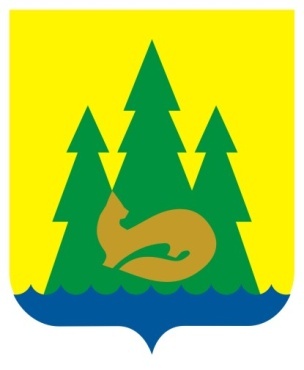 ВЕСТНИКправовыхАктовмуниципального образования«Муниципальный округЯкшур-Бодьинский районУдмуртской Республики»2023 год13 декабря  № 77ВЕСТНИКправовыхАктовмуниципального образования«Муниципальный округЯкшур-Бодьинский районУдмуртской Республики»1ИЗВЕЩЕНИЕ22ИЗВЕЩЕНИЕ33ИЗВЕЩЕНИЕ44Постановление Администрации муниципального образования «Муниципальный округ Якшур-Бодьинский район Удмуртской Республики» №2007 от 08.12.2023 «Об утверждении Административного регламента Администрации муниципального образования «Муниципальный округ Якшур-Бодьинский район Удмуртской Республики» по предоставлению муниципальной услуги «Прием заявлений, документов, а также признание граждан нуждающимися в жилых помещениях в целях предоставления мер государственной поддержки в улучшении жилищных условий».5-394Постановление Администрации муниципального образования «Муниципальный округ Якшур-Бодьинский район Удмуртской Республики» №2008 от 08.12.2023 «О внесении изменений в Административного регламента Администрации муниципального образования «Муниципальный округ Якшур-Бодьинский район Удмуртской Республики» «Выдача специального разрешения на движение по автомобильным дорогам местного значения транспортного средства, осуществляющего перевозки тяжеловесных и (или) крупногабаритных грузов».40-414Постановление Администрации муниципального образования «Муниципальный округ Якшур-Бодьинский район Удмуртской Республики» №2009 от 08.12.2023 «О внесении изменений в Административный регламент Администрации муниципального образования «Муниципальный округ Якшур-Бодьинский район Удмуртской Республики» по  предоставлению муниципальной услуги «Предоставление разрешения на строительство».42-43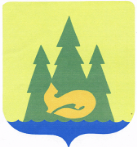 Администрация муниципального образования «Муниципальный округ Якшур-Бодьинский район Удмуртской Республики»Администрация муниципального образования «Муниципальный округ Якшур-Бодьинский район Удмуртской Республики»Администрация муниципального образования «Муниципальный округ Якшур-Бодьинский район Удмуртской Республики»«Удмурт Элькунысь Якшур-Бӧдья ёрос муниципал  округ» муниципал кылдытэтлэн Администрациез«Удмурт Элькунысь Якшур-Бӧдья ёрос муниципал  округ» муниципал кылдытэтлэн Администрациез«Удмурт Элькунысь Якшур-Бӧдья ёрос муниципал  округ» муниципал кылдытэтлэн Администрациез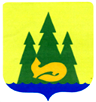 Администрация муниципального образования «Муниципальный округ Якшур-Бодьинский район Удмуртской Республики»Администрация муниципального образования «Муниципальный округ Якшур-Бодьинский район Удмуртской Республики»Администрация муниципального образования «Муниципальный округ Якшур-Бодьинский район Удмуртской Республики»Администрация муниципального образования «Муниципальный округ Якшур-Бодьинский район Удмуртской Республики»«Удмурт Элькунысь Якшур-Бӧдья ёрос муниципал  округ» муниципал кылдытэтлэн Администрациез«Удмурт Элькунысь Якшур-Бӧдья ёрос муниципал  округ» муниципал кылдытэтлэн Администрациез«Удмурт Элькунысь Якшур-Бӧдья ёрос муниципал  округ» муниципал кылдытэтлэн Администрациез«Удмурт Элькунысь Якшур-Бӧдья ёрос муниципал  округ» муниципал кылдытэтлэн АдминистрациезАдминистрация муниципального образования «Муниципальный округ Якшур-Бодьинский район Удмуртской Республики»Администрация муниципального образования «Муниципальный округ Якшур-Бодьинский район Удмуртской Республики»Администрация муниципального образования «Муниципальный округ Якшур-Бодьинский район Удмуртской Республики»«Удмурт Элькунысь Якшур-Бӧдья ёрос муниципал  округ» муниципал кылдытэтлэн Администрациез«Удмурт Элькунысь Якшур-Бӧдья ёрос муниципал  округ» муниципал кылдытэтлэн Администрациез«Удмурт Элькунысь Якшур-Бӧдья ёрос муниципал  округ» муниципал кылдытэтлэн Администрациез____________________________Учредитель:Совет депутатов МО«Муниципальный округ Якшур-Бодьинский район Удмуртской Республики»427100, с. Якшур-Бодья, ул. Пушиной, д. 69Тираж 50 экземпляровбесплатноПодписано в печатьРуководителем редакционного совета Поторочин С.В.13 декабря 2023 года